ContentsForeword	61	Scope	72	References	73	Definitions of terms and abbreviations	83.1	Terms	83.2	Abbreviations	94	General description	95	SEAL services	106	VAE procedures	106.1	General	106.2	V2X UE registration procedure	106.2.1	Client procedure	106.2.2	Server procedure	106.3	V2X UE de-registration procedure	116.3.1	Client procedure	116.3.2	Server procedure	116.4	Application level location tracking procedure	126.4.1	Client procedure	126.4.2	Server procedure	126.5	V2X message delivery procedure	136.5.1	Client procedure	136.5.1.1	Reception of a V2X message	136.5.1.2	Reception of a V2X message reception report	136.5.1.3	Sending of a V2X message reception report	146.5.1.4	Sending of a V2X message	146.5.2	Server procedure	146.5.2.1	Reception of a V2X message	146.5.2.2	Reception of a V2X message reception report	156.5.2.3	Sending of a V2X message reception report	156.5.2.4	Sending of a V2X message to target geographical areas	156.5.2.5	Sending of a V2X message to a V2X group	156.6	V2X service discovery procedure	166.6.1	Client procedure	166.6.2	Server procedure	166.7	V2X service continuity procedure	176.7.1	Client procedure	176.7.2	Server procedure	176.8	Dynamic group management procedure	186.8.1	On-network dynamic group creation procedure	186.8.1.1	Server procedure	186.8.1.2	Client procedure	186.8.2	On-network dynamic group notification procedure	186.8.2.1	Client procedure	186.8.2.2	Server procedure	196.8.3	VAE client initiated on network dynamic group information update procedure	196.8.3.1	Client procedure	196.8.3.2	Server procedure	196.8.4	VAE server initiated on network dynamic group information update procedure	206.8.4.1	Client procedure	206.8.4.2	Server procedure	206.8.5	VAE Server taking consent from user procedure	216.8.5.1	Client procedure	216.8.5.2	Server procedure	216.9	Network monitoring by the V2X UE procedure	216.9.1	V2X UE subscription for network monitoring information	216.9.1.1	Client procedure	216.9.1.2	Server procedure	226.9.2	Notifications for network monitoring information	226.9.2.1	Server procedure	226.10	PC5 Provisioning in multi-operator V2X scenarios procedure	236.10.1	Client procedure	236.10.2	Server procedure	236.11	Obtaining dynamic information of the UEs in proximity range procedure	246.11.1	Client procedure	246.11.2	Server procedure	246.12	V2X groupcast/broadcast configuration by VAE layer procedure	256.12.1	Client procedure	256.12.2	Server procedure	256.13	Session-oriented services procedure	266.13.1	Client procedure	266.13.1.1	UE initiated session-oriented service establishment	266.13.1.2	UE initiated session-oriented service update	266.13.1.3	UE initiated session-oriented service termination	266.13.1.4	Session-oriented service establishment	276.13.1.5	Session-oriented service update	276.13.1.6	Session-oriented service termination	276.13.2	Server procedure	286.13.2.1	UE initiated session-oriented service establishment	286.13.2.2	UE initiated session-oriented service update	286.13.2.3	UE initiated session-oriented service termination	286.13.2.4	Session-oriented service establishment	296.13.2.5	Session-oriented service update	296.13.2.6	Session-oriented service termination	306.14	Switching modes of operations for V2V communications procedure	306.14.1	Client procedure	306.14.2	Server procedure	307	Provisioning of parameters by the VAE server	317.1	General	317.2	V2X USD provisioning	317.2.1	General	317.2.2	Client procedure	317.2.3	Server procedure	327.3	PC5 parameters provisioning	327.3.1	General	327.3.2	Client procedure	327.3.3	Server procedure	328	Coding	338.1	General	338.2	Application unique ID	338.3	Structure	338.4	XML schema	418.4.1	General	418.4.2	XML schema	418.5	Data semantics	508.6	MIME types	608.7	IANA registration template	609	VAE related configuration	629.1	General	629.2	VAE client UE configuration coding	629.2.1	General	629.2.2	Application unique ID	629.2.3	Structure	629.2.4	XML schema	629.2.4.1	General	629.2.4.2	XML schema for V2X specific extensions	629.2.5	Data semantics	639.2.6	MIME types	63Annex A (informative): Change history	64ForewordThis Technical Specification has been produced by the 3rd Generation Partnership Project (3GPP).The contents of the present document are subject to continuing work within the TSG and may change following formal TSG approval. Should the TSG modify the contents of the present document, it will be re-released by the TSG with an identifying change of release date and an increase in version number as follows:Version x.y.zwhere:x	the first digit:1	presented to TSG for information;2	presented to TSG for approval;3	or greater indicates TSG approved document under change control.y	the second digit is incremented for all changes of substance, i.e. technical enhancements, corrections, updates, etc.z	the third digit is incremented when editorial only changes have been incorporated in the document.In drafting the TS/TR, pay particular attention to the use of modal auxiliary verbs! TRs shall not contain any normative provisions.In the present document, modal verbs have the following meanings:shall	indicates a mandatory requirement to do somethingshall not	indicates an interdiction (prohibition) to do somethingThe constructions "shall" and "shall not" are confined to the context of normative provisions, and do not appear in Technical Reports.The constructions "must" and "must not" are not used as substitutes for "shall" and "shall not". Their use is avoided insofar as possible, and they are not used in a normative context except in a direct citation from an external, referenced, non-3GPP document, or so as to maintain continuity of style when extending or modifying the provisions of such a referenced document.should	indicates a recommendation to do somethingshould not	indicates a recommendation not to do somethingmay	indicates permission to do somethingneed not	indicates permission not to do somethingThe construction "may not" is ambiguous and is not used in normative elements. The unambiguous constructions "might not" or "shall not" are used instead, depending upon the meaning intended.can	indicates that something is possiblecannot	indicates that something is impossibleThe constructions "can" and "cannot" are not substitutes for "may" and "need not".will	indicates that something is certain or expected to happen as a result of action taken by an agency the behaviour of which is outside the scope of the present documentwill not	indicates that something is certain or expected not to happen as a result of action taken by an agency the behaviour of which is outside the scope of the present documentmight	indicates a likelihood that something will happen as a result of action taken by some agency the behaviour of which is outside the scope of the present documentmight not	indicates a likelihood that something will not happen as a result of action taken by some agency the behaviour of which is outside the scope of the present documentIn addition:is	(or any other verb in the indicative mood) indicates a statement of factis not	(or any other negative verb in the indicative mood) indicates a statement of factThe constructions "is" and "is not" do not indicate requirements.1	ScopeThe present document specifies the protocols for application layer support for V2X services as specified in 3GPP TS 23.286 [4] for:a)	V2X application communication among UEs (over the V5-AE interface); andb)	V2X application communication between the UE and the V2X application server (over the V1-AE interface).The present specification defines the associated procedures for V2X application communication between the UE and the V2X application server and among UEs.The present specification defines the usage and interactions of the VAE layer with SEAL services.The present specification also defines the message format, message contents, error handling and system parameters applied by the protocols for the VAE layer.2	ReferencesThe following documents contain provisions which, through reference in this text, constitute provisions of the present document.-	References are either specific (identified by date of publication, edition number, version number, etc.) or non-specific.-	For a specific reference, subsequent revisions do not apply.-	For a non-specific reference, the latest version applies. In the case of a reference to a 3GPP document (including a GSM document), a non-specific reference implicitly refers to the latest version of that document in the same Release as the present document.[1]	3GPP TR 21.905: "Vocabulary for 3GPP Specifications".[2]	3GPP TS 23.003: "Numbering, addressing and identification".[3]	3GPP TS 23.032: "Universal Geographical Area Description (GAD)".[4]	3GPP TS 23.286: "Application layer support for V2X services; Functional architecture and information flows".[5]	3GPP TS 23.434: "Service Enabler Architecture Layer for Verticals (SEAL); Functional architecture and information flows".[6]	3GPP TS 24.008: "Mobile Radio Interface Layer 3 specification; Core Network Protocols; Stage 3".[7]	3GPP TS 24.385: "V2X services Management Object (MO)".[8]	3GPP TS 24.386: "User Equipment (UE) to V2X control function; protocol aspects; Stage 3".[9]	3GPP TS 24.544: "Group Management - Service Enabler Architecture Layer for Verticals (SEAL); Protocol specification".[10]	3GPP TS 24.545: "Location Management - Service Enabler Architecture Layer for Verticals (SEAL); Protocol specification".[11]	3GPP TS 24.546: "Configuration Management - Service Enabler Architecture Layer for Verticals (SEAL); Protocol specification".[12]	3GPP TS 24.547: "Identity Management - Service Enabler Architecture Layer for Verticals (SEAL); Protocol specification".[13]	3GPP TS 24.548: "Network Resource Management - Service Enabler Architecture Layer for Verticals (SEAL); Protocol specification".[14]	3GPP TS 26.348: "Northbound Application Programming Interface (API) for Multimedia Broadcast/Multicast Service (MBMS) at the xMB reference point".[15]	3GPP TS 29.468: "Group Communication System Enablers for LTE (GCSE_LTE); MB2 Reference Point; Stage 3".[16]	3GPP TS 36.300: "Evolved Universal Terrestrial Radio Access (E-UTRA) and Evolved Universal Terrestrial Radio Access (E-UTRAN); Overall description; Stage 2".[17]	3GPP TS 36.331: "Evolved Universal Terrestrial Radio Access (E-UTRA); Radio Resource Control (RRC) protocol specification".[18]	ETSI TS 102 965: "Intelligent Transport Systems (ITS); Application Object Identifier (ITS-AID); Registration".[19]	IETF RFC 7231: "Hypertext Transfer Protocol (HTTP/1.1): Semantics and Content ".[20]	ISO TS 17419: "Intelligent Transport Systems - Cooperative systems - Classification and management of ITS applications in a global context".[21]	3GPP TS 23.285: "Architecture enhancements for V2X services".[22]	3GPP TS 29.486: "V2X Application Enabler (VAE) Services; Stage 3".[23]	ETSI TS 102 894-2 (V1.2.1): "Intelligent Transport Systems (ITS); Users and applications requirements; Part 2: Applications and facilities layer common data dictionaryMultimedia Broadcast/Multicast Service (MBMS); Protocols and codecs".[24]	IETF RFC 7230: "Hypertext Transfer Protocol (HTTP/1.1): Message Syntax and Routing".[25]	ISO TS 17419 ITS-AID AssignedNumbers: http://standards.iso.org/iso/ts/17419/TS17419%20Assigned%20Numbers/TS17419_ITS-AID_AssignedNumbers.pdf.[26]	3GPP TS 24.588: "Vehicle-to-Everything (V2X) services in 5G System (5GS); User Equipment (UE) policies; Stage 3".[27]	CCSA YD/T 3707-2020: "Technical requirements of network layer of LTE-based vehicular communication".3	Definitions of terms and abbreviations3.1	TermsFor the purposes of the present document, the terms given in 3GPP TR 21.905 [1] and the following apply. A term defined in the present document takes precedence over the definition of the same term, if any, in 3GPP TR 21.905 [1].V2X application enabler client: An entity that provides the client side functionalities corresponding to the V2X application enabler layer.V2X application enabler server: An entity that provides the server side functionalities corresponding to the V2X application enabler layer.V2X service identifier: An identifier of a V2X service, e.g. PSID, ITS-AID, or AID of the V2X application.For the purposes of the present document, the following terms and definitions given in 3GPP TS 23.286 [4] apply:V2X groupV2X dynamic groupV2X serviceFor the purposes of the present document, the following terms and definitions given in 3GPP TS 23.285 [21] apply:Application Identifier (AID)Intelligent Transport Systems (ITS)ITS Application Identifier (ITS-AID)Provider Service Identifier (PSID) For the purposes of the present document, the following terms and definitions given in 3GPP TS 23.434 [5] apply:SEAL service3.2	AbbreviationsFor the purposes of the present document, the abbreviations given in 3GPP TR 21.905 [1] and the following apply. An abbreviation defined in the present document takes precedence over the definition of the same abbreviation, if any, in 3GPP TR 21.905 [1].AS	Application ServerSEAL	Service Enabler Architecture Layer for VerticalsUSD	User Service DescriptionV2X	Vehicle-to-EverythingVAE	V2X Application EnablerVAE-C	V2X Application Enabler ClientVAE-S	V2X Application Enabler Server4	General descriptionThe UE can contain a VAE client (VAE-C). The VAE-C communicates with the VAE server (VAE-S) over the V1-AE interface (see 3GPP TS 23.286 [4]). Furthermore, the VAE-C of a UE can communicate with the VAE-C of another UE over the V5-AE interface (see 3GPP TS 23.286 [4]). Both the VAE-C and the VAE-S can act as an HTTP client or an HTTP server (see IETF RFC 7230 [24]). The HTTP protocol interactions are described in detail in clause 6 and 7.The VAE layer supports UEs in the LTE-Uu communication range assigning a ProSe Layer-2 Group ID for application layer V2X dynamic group formation (on-network dynamic group creation procedure as defined in clause 6.10).Additionally, the VAE layer supports UEs in assigning a ProSe Layer-2 Group ID for application layer V2X dynamic group formation (off-network dynamic group creation procedure as defined in clause 6.10).By means of using the V1-AE interface:a)	V2X UE registration and de-registration towards the VAE-S can be provided as defined by clause 6.2 and 6.3;b)	application level location tracking can be provided as defined by clause 6.4;c)	V2X message delivery can be provided as defined by clause 6.5;d)	V2X service discovery information can be provided as defined by clause 6.6;e)	V2X service continuity can be provided as defined by clause 6.7;f)	dynamic local service information for V2X service continuity can be obtained as defined by clause 6.8;g)	network monitoring by the V2X UE can be provided as defined by clause 6.9;h)	V2X USD provisioning can be provided as defined by clause 7.2; andi)	PC5 parameters provisioning can be provided as defined by clause 7.3.5	SEAL servicesThe VAE layer utilizes SEAL services to support V2X services. The SEAL services are specified in 3GPP TS 24.544 [9], 3GPP TS 24.545 [10], 3GPP TS 24.546 [11], 3GPP TS 24.547 [12] and 3GPP TS 24.548 [13]. Interactions between the VAE layer and the SEAL services are described in detail in clause 6.6	VAE procedures6.1	General6.2	V2X UE registration procedure6.2.1	Client procedureUpon receiving a request from a V2X application to register for receiving V2X messages from the V2X AS, the VAE-C shall generate an HTTP POST request according to procedures specified in IETF RFC 7231 [19]. In the HTTP POST request, the VAE-C:a)	shall set the Request-URI to the URI included in the received HTTP response message for V2X service discovery procedure (see clause 6.6);b)	shall include a Content-Type header field set to "application/vnd.3gpp.vae-info+xml";c)	shall include an application/vnd.3gpp.vae-info+xml MIME body with a <registration-info> element in the <VAE-info> root element:1)	shall include a <V2X-UE-id> element set to the identity of the UE which requests the registration;2)	shall include a <reception-uri> element set to the URI for subsequent messages to the VAE-C; and3)	shall include one or more <V2X-service-id> element(s), each element set to the V2X service ID which the V2X UE is interested in receiving; andd)	shall send the HTTP POST request towards the VAE-S according to IETF RFC 7231 [19].6.2.2	Server procedureUpon reception of an HTTP POST request message containing:a)	a Content-Type header field set to "application/vnd.3gpp.vae-info+xml"; andb)	an application/vnd.3gpp.vae-info+xml MIME body with a <registration-info> element in the <VAE-info> root elementthe VAE-S:a)	shall store the received registration information;b)	shall generate an HTTP 200 (OK) response according to IETF RFC 7231 [19]. In the HTTP 200 (OK) response message, the VAE-S:1)	shall include a Content-Type header field set to "application/vnd.3gpp.vae-info+xml";2)	shall include an application/vnd.3gpp.vae-info+xml MIME body and in the <VAE-info> root element:i)	shall include a <registration-info> element with a <result> child element set to the value "success" or "failure" indicating success or failure of the registration; andii)	if success and if the V2X service IDs as present in the <registration-info> element of the received HTTP POST request is not fully acceptable to the VAE-S, the VAE-S may change the V2X service IDs to a subset and shall include one or more  <V2X-service-id> child elements set to the identities of the new V2X service IDs; andc)	shall send the HTTP 200 (OK) response towards the VAE-C.6.3	V2X UE de-registration procedure6.3.1	Client procedureUpon receiving a request from a V2X application to de-register for receiving certain V2X service-IDs from the V2X AS, the VAE-C shall send an HTTP POST request according to procedures specified in IETF RFC 7231 [19]. In the HTTP POST request, the VAE-C:a)	shall set the Request-URI to the URI included in the received HTTP response message for V2X service discovery procedure (see clause 6.6);b)	shall include a Content-Type header field set to "application/vnd.3gpp.vae-info+xml";c)	shall include an application/vnd.3gpp.vae-info+xml MIME body with a <de-registration-info> element in the <VAE-info> root element:1)	shall include a <V2X-UE-id> element set to the identity of a UE which requests the de-registration; and2)	shall include one or more <V2X-service-id> child element(s), each element set to the V2X service ID that the UE is no longer interested in receiving; andd)	shall send the HTTP POST request towards the VAE-S according to IETF RFC 7231 [19].6.3.2	Server procedureUpon reception of an HTTP POST request message containing:a)	a Content-Type header field set to "application/vnd.3gpp.vae-info+xml"; andb)	an application/vnd.3gpp.vae-info+xml MIME body with a <de-registration-info> element in the <VAE-info> element in the <VAE-info> element,the VAE-S:a)	shall remove the received V2X service IDs from registration information corresponding to the V2X UE;b)	shall generate an HTTP 200 (OK) response according to IETF RFC 7231 [19]. In the HTTP 200 (OK) response message, the VAE-S:1)	shall include a Content-Type header field set to "application/vnd.3gpp.vae-info+xml"; and2)	shall include an application/vnd.3gpp.vae-info+xml MIME body and in the <VAE-info> root element:i)	shall include a <de-registration-info> element with a <result> child element set to the value "success" or "failure" indicating success or failure of the de-registration; andc)	shall send the HTTP 200 (OK) response towards the VAE-C.6.4	Application level location tracking procedure6.4.1	Client procedureUpon entering a new geographical area if the V2X UE has been provisioned with geographical identifier groups (see clause 7) and the V2X UE has subscribed to a certain geographical area identifier group in order to receive V2X messages from the V2X AS for this area, the VAE-C shall send an HTTP POST request according to procedures specified in IETF RFC 7231 [19]. In the HTTP POST request, the VAE-C:a)	shall set the Request-URI to the URI included in the received HTTP response message for V2X service discovery procedure (see clause 6.6);b)	shall include a Content-Type header field set to "application/vnd.3gpp.vae-info+xml"; andc)	shall include an application/vnd.3gpp.vae-info+xml MIME body and in the <location-tracking-info> element in the <VAE-info> root element:1)	shall include a <V2X-UE-id> element set to the identity of the UE that subscribes to a geographical area;2)	shall include a <geo-id> element set to the identity of the geographical area to be subscribed, i.e. the new geographical area where the UE entered; and3)	shall include an <operation> element set to "subscribe".Upon a successful subscription to a geographical area, the VAE-C shall send an HTTP POST request according to procedures specified in IETF RFC 7231 [19]. In the HTTP POST request, the VAE-C:a)	shall set the Request-URI to the URI included in the received HTTP response message for the V2X service discovery procedure (see clause 6.6);b)	shall include a Content-Type header field set to "application/vnd.3gpp.vae-info+xml"; andc)	shall include an application/vnd.3gpp.vae-info+xml MIME body and in the <location-tracking-info> element in the <VAE-info> root element:1)	shall include a <V2X-UE-id> element set to the identity of the UE that unsubscribes to a geographical area;2)	shall include a <geo-id> element set to the identity of the geographical area to be unsubscribed, i.e. the old geographical area where the UE exited; and3)	shall include an <operation> element set to "unsubscribe".6.4.2	Server procedureUpon reception of an HTTP POST request message containing:a)	a Content-Type header field set to "application/vnd.3gpp.vae-info+xml"; andb)	an application/vnd.3gpp.vae-info+xml MIME body with a <VAE-info> root element with a <location-tracking-info> element with a <V2X-UE-id> element and an <operation> element set to "subscribe",the VAE-S:a)	shall store the received geographical area information and associate this area with the UE identity provided in the <V2X-UE-id> element;b)	shall generate an HTTP 200 (OK) response according to IETF RFC 7231 [19]. In the HTTP 200 (OK) response message, the VAE-S:1)	shall include a Content-Type header field set to "application/vnd.3gpp.vae-info+xml"; and2)	shall include an application/vnd.3gpp.vae-info+xml MIME body with a <location-tracking-info> element in the <VAE-info> root element:i)	shall include a <result> child element set to the value "success" or "failure" indicating success or failure of the subscription; andii)	shall include an <operation> element set to "subscribe"; andc)	shall send the HTTP 200 (OK) response towards the VAE-C.Upon reception of an HTTP POST request message containing:a)	a Content-Type header field set to "application/vnd.3gpp.vae-info+xml"; andb)	an application/vnd.3gpp.VAE-registration-+xml MIME body with a <VAE-info> root element with a <location-tracking-info> element with an <V2X-UE-id> element and an <operation> element set to "unsubscribe",the VAE-S:a)	shall remove the received geographical area information associated with the UE identity provided in the <V2X-UE-id> element;b)	shall generate an HTTP 200 (OK) response according to IETF RFC 7231 [19]. In the HTTP 200 (OK) response message, the VAE-S:1)	shall include a Content-Type header field set to "application/vnd.3gpp.vae-info+xml"; and2)	shall include an application/vnd.3gpp.vae-info+xml MIME body with a <location-tracking-info> element in the <VAE-info> root element:i)	shall include a <result> child element set to the value "success" or "failure" indicating success or failure of the unsubscription; andii)	shall include an <operation> element set to "unsubscribe"; andc)	shall send the HTTP 200 (OK) response towards the VAE-C.6.5	V2X message delivery procedure6.5.1	Client procedure6.5.1.1	Reception of a V2X messageUpon receiving an HTTP POST request containing:a)	a Content-Type header field set to "application/vnd.3gpp.vae-info+xml"; andb)	an application/vnd.3gpp.vae-info+xml MIME body with a <payload>element included in the <message-info> element in the <VAE-info> root element;the VAE-C:a)	shall provide the received information to the V2X application identified by the service indicated in the V2X message, if the identity or group of theV2X message matches the identity of the V2X UE or the group of the VAE client; andb)	shall send a V2X message reception report as specified in clause 6.5.1.3 if the <message-reception-ind> element and <message-reception-uri> element are included in the received V2X message.6.5.1.2	Reception of a V2X message reception reportUpon receiving an HTTP POST request containing:a)	a Content-Type header field set to "application/vnd.3gpp.vae-info+xml"; andb)	an application/vnd.3gpp.vae-info+xml MIME body with a <result> element included in the <message-info> root element;the VAE-C:a)	evaluates the content of the <result> element.6.5.1.3	Sending of a V2X message reception reportIn order to send a V2X message reception report, the VAE-C shall generate an HTTP 200(OK) response message according to procedures specified in IETF RFC 7231 [19]. In the HTTP 200(OK) message, the VAE-C:a)	shall set the Request-URI to the URI included in the <message-reception-uri> element in the received HTTP POST request message for the V2X service discovery procedure (see clause 6.6);b)	shall include a Content-Type header field set to "application/vnd.3gpp.vae-info+xml"; andc)	shall include an application/vnd.3gpp.vae-info+xml MIME body with a <reception-report> element included in the <VAE-info> root element. In the <reception-report> element, the VAE-C:1)	shall include  a <result> element set to a value "success" or "fail" indicating success or failure of the V2X message reception.6.5.1.4	Sending of a V2X messageIn order to send a V2X message, the VAE-C shall send an HTTP POST request message according to procedures specified in IETF RFC 7231 [19]. In the HTTP POST request message, the VAE-C:a)	shall set the Request-URI to the URI included in the received HTTP response message for V2X service discovery procedure (see clause 6.6);b)	shall include a Content-Type header field set to "application/vnd.3gpp.vae-info+xml"; andc)	shall include an application/vnd.3gpp.vae-info+xml MIME body and in the <message-info> element in the <VAE-info> root element:1)	shall include a <V2X-UE-id> element set to the identity of the UE which requests the sending of the V2X message;2)	shall include a <V2X-service-id> element set to the identity of the V2X service which is interested in sending the V2X message;3)	may include one or more <geo-id> element(s), each element set to the identity of the geographical area containing the location of the V2X UE;4)	may include a <message-reception-ind> element to indicate to the VAE server that a reception report is required; and5)	if a <message-reception-ind> element is included, shall include a <message-reception-uri> element set to the URI for a response to the VAE-C.6.5.2	Server procedure6.5.2.1	Reception of a V2X messageUpon receiving an HTTP POST request containing:a)	a Content-Type header field set to "application/vnd.3gpp.vae-info+xml"; andb)	an application/vnd.3gpp.vae-info+xml MIME body with a <payload> element included in the <message-info> element in the <VAE-info> root element;the VAE-S:a)	shall provide the received information to the V2X application server identified by the service indicated in the V2X message; andb)	shall send a V2X message reception report as specified in clause 6.5.2.3 if the <message-reception-ind> element and <message-reception-uri> element are included in the received V2X message.6.5.2.2	Reception of a V2X message reception reportUpon receiving an HTTP POST request containing:a)	a Content-Type header field set to "application/vnd.3gpp.vae-info+xml"; andb)	an application/vnd.3gpp.vae-info+xml MIME body with a <result> element included in the <message-info> element in the <VAE-info> root element;the VAE-S:a)	evaluates the content of the <result> element.6.5.2.3	Sending of a V2X message reception reportIn order to send a V2X message reception report, the VAE-S shall send a HTTP POST request message according to procedures specified in IETF RFC 7231 [19]. In the HTTP POST request message, the VAE-S:a)	shall set the Request-URI to the URI included in the <message-reception-uri> element in the received HTTP POST request message for reception of a V2X message (see clause 6.5.2.1);b)	shall include a Content-Type header field set to "application/vnd.3gpp.vae-info+xml"; andc)	shall include an application/vnd.3gpp.vae-info+xml MIME body and a <result> element of the <message-info> element set to a value "success" or "fail".6.5.2.4	Sending of a V2X message to target geographical areasIn order to send a V2X message received from a V2X application server to target geographical areas, the VAE-S shall send a HTTP POST request message to each VAE-C associated with the target geographical area according to procedures specified in IETF RFC 7231 [19]. In each HTTP POST request message, the VAE-S:a)	shall set the Request-URI to the URI included in the received HTTP response message for V2X UE registration  procedure (see clause 6.2) for the VAE-C identified by a <V2X-UE-id> element, determined by association from the target geographical area indicated by the V2X application server;b)	shall include a Content-Type header field set to "application/vnd.3gpp.vae-info+xml"; andc)	shall include an application/vnd.3gpp.vae-info+xml MIME body and in the <message-info> element in the <VAE-info> root element:1)	shall include a  <V2X-UE-id> element set to the identity of the UE to receive the V2X message, determined by association from the target geographical area indicated by the V2X application server;2)	shall include a <V2X-service-id> element set to the identity of the V2X service which is interested in sending the V2X message;3)	may include a <geo-id> element set to the identity of the geographical area containing the location of the V2X UE;4)	may include a <message-reception-ind> element to indicate to the VAE server that a reception report is required; and5)	if a <message-reception-ind> element is included, shall include a <message-reception-uri> element set to the URI for a response to the VAE-S.6.5.2.5	Sending of a V2X message to a V2X groupIn order to send a V2X message received from a V2X application server, the VAE-S shall send a HTTP POST request message according to procedures specified in IETF RFC 7231 [19] to each VAE-C which has registered for the V2X message delivery service. In the HTTP POST request message, the VAE-S:a)	shall set the Request-URI to the URI of each VAE-C registered for V2X message delivery service (see clause 6.2);b)	shall include a Content-Type header field set to "application/vnd.3gpp.vae-info+xml"; andc)	shall include an application/vnd.3gpp.vae-info+xml MIME body and in the <message-info> root element:1)	shall include a <V2X-group-id> child element set to the V2X group identity of the VAE-C to receive the V2X message, determined by registration with the identity of the V2X group indicated by the V2X application server;2)	shall include a <V2X-service-id> element set to the identity of the V2X service which is interested in sending the V2X message;3)	may include a <geo-id> element set to the identity of the geographical area applicable for the V2X message;4)	may include a <message-reception-ind> element to indicate to the VAE-C that a reception report is required; and5)	if a <message-reception-ind> element is included, shall include a <message-reception-uri> element set to the URI for a response to the VAE-C.6.6	V2X service discovery procedure6.6.1	Client procedureIn order to discover V2X service information from a VAE-S (e.g. available VAE services identified by V2X service identities), the VAE-C shall send an HTTP POST request according to procedures specified in IETF RFC 7231 [19]. In the HTTP POST request, the VAE-C:a)	shall set the Request-URI to the URI received in the VAE client UE configuration document via the SCM-S;b)	shall include a Content-Type header field set to "application/vnd.3gpp.vae-info+xml"; andc)	shall include an application/vnd.3gpp.vae-info+xml MIME body and in the <service-discovery-info> element in the <VAE-info> root element:1)	shall include a <V2X-UE-id> element set to the identity of the UE which requests the service discovery.6.6.2	Server procedureUpon reception of an HTTP POST request message containing:a)	a Content-Type header field set to "application/vnd.3gpp.vae-info+xml"; andb)	an application/vnd.3gpp.vae-info+xml MIME body with a <service-discovery-info> element in the <VAE-info> root element,the VAE-S:a)	shall generate an HTTP 200 (OK) response according to IETF RFC 7231 [19]. In the HTTP 200 (OK) response message, the VAE-S:1)	shall include a Content-Type header field set to "application/vnd.3gpp.vae-info+xml"; and2)	shall include an application/vnd.3gpp.vae-info+xml MIME body with a <service-discovery-info> element in the <VAE-info> root element:i)	shall include a <result> child element set to the value "success" or "failure" indicating success or failure of getting the service discovery information; andii)	if <result> element is set to "success", shall include a <service-discovery-data> element with one or more <V2X-service-map> element(s), each <V2X-service-map> element shall include:A)	one or more <V2X-service-id> element(s) set to the identities of the available V2X service IDs; andB)	a <V2X-AS-address> element set to the V2X AS address; andb)	shall send the HTTP 200 (OK) response towards the VAE-C.6.7	V2X service continuity procedure6.7.1	Client procedureIn order to obtaining dynamic local V2X service information from a VAE-S, the VAE-C shall send an HTTP POST request according to procedures specified in IETF RFC 7231 [19]. In the HTTP POST request, the VAE-C:a)	shall set the Request-URI to the URI included in the received HTTP response message for V2X service discovery procedure (see clause 6.6);b)	shall include a Content-Type header field set to "application/vnd.3gpp.vae-info+xml"; andc)	shall include an application/vnd.3gpp.vae-info+xml MIME body and in the <local-service-info> element in the <VAE-info> root element:1)	shall include a <V2X-UE-id> element set to the identity of the UE which requests the local service information; and2)	shall include a <geo-id> element set to the identity of the geographical area for which the local service information is requested.6.7.2	Server procedureUpon reception of an HTTP POST request message containing:a)	a Content-Type header field set to "application/vnd.3gpp.vae-info+xml"; andb)	an application/vnd.3gpp.vae-info+xml MIME body with an <V2X-UE-id> element and a <geo-id> element in the <local-service-info> element in the <VAE-info> root element;the VAE-S:a)	shall determine the local service information (e.g. V2X server USD(s), V2X USD) corresponding to the geographical location information received in <geo-id>; andb)	shall generate an HTTP 200 (OK) response according to IETF RFC 7231 [19]. In the HTTP 200 (OK) response message, the VAE-S:1)	shall include a Content-Type header field set to "application/vnd.3gpp.vae-info+xml"; and2)	shall include an application/vnd.3gpp.vae-info+xml MIME body with a <local-service-info> element in the <VAE-info> root element:i)	shall include a <result> child element set to the value "success" or "failure" indicating success or failure of getting the local service information; andii)	if the result is "success", the VAE-S shall include a <local-service-info-content> element which provides the local service information to the VAE-C; andc)	shall send the HTTP 200 (OK) response towards the VAE-C.6.8	Dynamic group management procedure6.8.1	On-network dynamic group creation procedure6.8.1.1	Server procedureUpon receiving a Configure Dynamic Group request from a V2X application specific server (see 3GPP TS 29.486 [22]) the VAE-S shall assign a ProSe Layer-2 Group ID to the received dynamic group information from the available ProSe Layer-2 Group ID pool. Then the VAE-S shall generate an HTTP PUT request message according to procedures specified in IETF RFC 7231 [19]. In the HTTP PUT request message, the VAE-S:a)	shall include a Request-URI set to the URI corresponding to the identity of the VAE-C of the group leader;b)	shall include a Content-Type header field set to "application/vnd.3gpp.vae-info +xml";c)	shall include an application/vnd.3gpp.vae-info+xml MIME body with a <layer2-group-id-mapping> element in the <VAE-info> root element which shall include:1)	a <dynamic-group-info> element which shall include:i)	a <dynamic-group-id> element set to the identity of the dynamic group;ii)	a <group-definition> element set to information about the V2X group; andiii)	a <group-leader-id> element set to the identity of the group leader; and2)	a <prose-layer2-group-id> element corresponding to the dynamic group information; andd)	shall send the HTTP PUT request message towards the VAE-C according to IETF RFC 7231 [19].6.8.1.2	Client procedureUpon receiving an HTTP PUT request message containing:a)	a Content-Type header field set to "application/vnd.3gpp.vae-info +xml"; andb)	an application/vnd.3gpp.vae-info+xml MIME body with a <layer2-group-id-mapping> element in the <VAE-info> root element;the VAE-C shall store the content of the <layer2-group-id-mapping> element and may further announce the dynamic group information including the corresponding ProSe Layer-2 Group ID to the other VAE clients within the PC5 communication proximity on a PC5 channel dedicated for V5-AE communications, enabling more V2X UEs to join the dynamic group.6.8.2	On-network dynamic group notification procedure6.8.2.1	Client procedureOnce the on-network dynamic group is created as defined in clause 6.8.1, if the group changes (i.e. UE joins or leaves the group), the VAE-C shall generate an HTTP POST request message according to procedures specified in IETF RFC 7231 [19]. In the HTTP POST request, the VAE-C:a)	shall include a Request-URI set to the URI corresponding to the identity of the VAE-S;b)	shall include a Content-Type header field set to "application/vnd.3gpp.vae-info +xml";c)	shall include an application/vnd.3gpp.vae-info+xml MIME body with an <id-list-notification> element in the <VAE-info> root element which shall include:1)	a <dynamic-group-id> element set to the identity of the dynamic group; and2)	one or more <group-member-id> element(s), each of which contains a <V2X-UE-id> child element set to the identity of the joined or left V2X UE and a <group-scope> child element that has the value "joined" or "left"; andd)	shall send the HTTP POST request message towards the VAE-S according to IETF RFC 7231 [19].6.8.2.2	Server procedureUpon receiving an HTTP POST request message containing:a)	a Content-Type header field set to "application/vnd.3gpp.vae-info +xml"; andb)	an application/vnd.3gpp.vae-info+xml MIME body with an <id-list-notification> element in the <VAE-info> root element;the VAE-S shall send Notify Dynamic Group request (see 3GPP TS 29.486 [22]) towards the V2X application specific server according to IETF RFC 7231 [19].6.8.3	VAE client initiated on network dynamic group information update procedure6.8.3.1	Client procedureIn oder to update dynamic group information of an on-network V2X dynamic group, the VAE-C shall generate an HTTP POST request according to procedures specified in IETF RFC 7231 [19]. In the HTTP POST request, the VAE-C:a)	shall set the Request-URI to the URI included in the received HTTP response message for the V2X service discovery procedure (see clause 6.6);b)	shall include a Content-Type header field set to "application/vnd.3gpp.vae-info+xml"; andc)	shall include an application/vnd.3gpp.vae-info+xml MIME body with a <dynamic-group-update-info> element included in the <VAE-info> root element which:1)	shall include a <dynamic-group-info> element which shall include at least one of the followings;i)	a <dynamic-group-id> element set to the identity of the dynamic group;ii)	a <group-definition> element set to information about the V2X group; andiii)	a <group-leader-id> element set to the identity of the new group leader; and2)	shall include an <endpoint-info> element set to the end point information to which response has to be sent;d)	shall send the HTTP POST request towards the VAE-S according to IETF RFC 7231 [19].6.8.3.2	Server procedureUpon receiving an HTTP POST request message containing:a)	a Content-Type header field set to "application/vnd.3gpp.vae-info +xml"; andb)	an application/vnd.3gpp.vae-info+xml MIME body with an <dynamic-group-update-info> element in the <VAE-info> root element;the VAE-S:a)	shall check for the V2X user authorization to update the group information, and 1)	if the authorization fails or if the updated group information is not valid, respond with a HTTP 403 (Forbidden) response to the HTTP POST request and skip rest of the steps;b)	if the update in group information requires consent from other group member(s), shall obtain the consent from the user as specified in clause 6.8.5;c)	shall generate an HTTP 200 (OK) response according to IETF RFC 7231 [19]. In the HTTP 200 (OK) response message, the VAE-S:1)	shall include a Content-Type header field set to "application/vnd.3gpp.vae-info+xml";2)	shall include an application/vnd.3gpp.vae-info+xml MIME body with a <dynamic-group-update-info> element in the <VAE-info> root element which:i)	shall include a <result> child element set to the value "success" or "failure" indicating success or failure of the Dynamic group information update request; andii)	may include a <suggestion> child element including a <group-leader-id> element set to the identity of new potential group leader;d)	shall send the HTTP 200 (OK) response towards the VAE-C; ande)	shall update the group document as specified in clause 6.2.5.1 of TS 24.544 [9].6.8.4	VAE server initiated on network dynamic group information update procedure6.8.4.1	Client procedureUpon receiving an HTTP POST request message containing:a)	a Content-Type header field set to "application/vnd.3gpp.vae-info +xml"; andb)	an application/vnd.3gpp.vae-info+xml MIME body with an <dynamic-group-info-update-indication> element in the <VAE-info> root element;the VAE-C:a)	shall notify the V2X application specific client about the possible update to group information.6.8.4.2	Server procedureIn oder to update dynamic group information of an on-network V2X dynamic group, if the update in group information requires consent from the group member(s), the VAE-S shall obtain the consent from the user as specified in clause 6.8.5 and shall generate an HTTP POST request according to procedures specified in IETF RFC 7231 [19]. In the HTTP POST request, the VAE-S:a)	shall include a Request-URI set to the URI corresponding to the identity of the VAE-C;b)	shall include a Content-Type header field set to "application/vnd.3gpp.vae-info +xml";c)	shall include an application/vnd.3gpp.vae-info+xml MIME body with a <dynamic-group-info-update-indication> element in the <VAE-info> root element which shall include:1)	a <dynamic-group-info> element which shall include:i)	a <dynamic-group-id> element set to the identity of the dynamic group;ii)	a <group-definition> element set to information about the V2X group; andiii)	a <group-leader-id> element set to the identity of the new group leader;d)	shall send the HTTP POST request message towards the VAE-C according to IETF RFC 7231 [19]; ande)	shall update the group document as specified in clause 6.2.5.1 of TS 24.544 [9].6.8.5	VAE Server taking consent from user procedure6.8.5.1	Client procedureUpon receiving an HTTP POST request message containing:a)	a Content-Type header field set to "application/vnd.3gpp.vae-info +xml"; andb)	an application/vnd.3gpp.vae-info+xml MIME body with an <dynamic-group-update-consent-info> element in the <VAE-info> root element;the VAE-C:a)	shall notify the V2X application specific client about the dynamic group information update consent request.Upon receiving the result of dynamic group information update consent request from the V2X application specific client, the VAE-C:b)	shall send an HTTP 200(OK) response message including a <dynamic-group-update-consent-info> element with a <result> child element set to "accept" or "reject" in the <VAE-info> root element indicating acceptance or rejection of the request by the V2X user.6.8.5.2	Server procedureIf the update in group information requires consent from other group member(s), the VAE-S shall generate an HTTP POST request according to procedures specified in IETF RFC 7231 [19]. In the HTTP POST request, the VAE-S:a)	shall include a Request-URI set to the URI corresponding to the identity of the VAE-C;b)	shall include a Content-Type header field set to "application/vnd.3gpp.vae-info +xml";c)	shall include an application/vnd.3gpp.vae-info+xml MIME body with a <dynamic-group-update-consent-info> element in the <VAE-info> root element which shall include:1)	a <dynamic-group-info> element which shall include:i)	a <dynamic-group-id> element set to the identity of the dynamic group;ii)	a <group-definition> element set to information about the V2X group; andiii)	a <group-leader-id> element set to the identity of the group leader; andd)	shall send the HTTP POST request message towards the VAE-C according to IETF RFC 7231 [19].6.9	Network monitoring by the V2X UE procedure6.9.1	V2X UE subscription for network monitoring information6.9.1.1	Client procedureIn order to subscribe for the network monitoring information from the VAE-S, the VAE-C shall send an HTTP POST request according to procedures specified in IETF RFC 7231 [19]. In the HTTP POST request, the VAE-C:a)	shall set the Request-URI to the URI corresponding to the identity of the VAE-S;b)	shall include a Content-Type header field set to "application/vnd.3gpp.vae-info+xml"; andc)	shall include an application/vnd.3gpp.vae-info+xml MIME body with a <network-monitoring-subscription-info> element in the <VAE-info> root element:1)	shall include a <V2X-UE-id> element set to the identity of the UE which requests the registration;2)	shall include a <subscription-events> element with one or more <event> child element(s) set to the network monitoring events (e.g. uplink degradation, congestion, overload, coverage) to be subscribed; 3)	shall include a <triggering-criteria> element set to the criteria to indicate when the VAE-S sends the monitoring reports to the VAE-C; andd)	may include a <relay-V2X-UE-id-list> element with one or more <V2X-UE-id> element(s) each of which set to the identity of the V2X UE to be monitored.6.9.1.2	Server procedureUpon reception of an HTTP POST request message containing:a)	a Content-Type header field set to "application/vnd.3gpp.vae-info+xml"; andb)	an application/vnd.3gpp.vae-info+xml MIME body with a <network-monitoring-subscription-info> element in the <VAE-info> root element;the VAE-S:a)	shall store the received subscription information if the VAE-C is authorized and allowed to access the network monitoring information;b)	shall generate an HTTP 200 (OK) response according to IETF RFC 7231 [19]. In the HTTP 200 (OK) response message, the VAE-S:1)	shall include a Content-Type header field set to "application/vnd.3gpp.vae-info+xml"; and2)	shall include an application/vnd.3gpp.vae-info+xml MIME body with a <network-monitoring-subscription-info> element in the <VAE-info> root element:i)	shall include a <V2X-UE-id> element set to the identity of the V2X UE subscribing the network monitoring information; andii)	shall include a <result> child element set to the value "success" or "failure" indicating success or failure of subscribing the network monitoring information; andc)	shall send the HTTP 200 (OK) response towards the VAE-C.6.9.2	Notifications for network monitoring information6.9.2.1	Server procedureBased on the UE subscription for network monitoring information, the VAE-S shall generate an HTTP POST request message according to procedures specified in IETF RFC 7231 [19]. In the HTTP POST request, the VAE-S:a)	shall include a Request-URI set to the URI corresponding to the identity of the VAE-C;b)	shall include a Content-Type header field set to "application/vnd.3gpp.vae-info +xml";c)	shall include an application/vnd.3gpp.vae-info+xml MIME body with a <network-monitoring-info-notification> element in the <VAE-info> root element which shall include:1)	a <V2X-UE-id> element set to the identity of the subscribed V2X UE;2)	a <network-monitoring-info> element, which:i)	shall include one or more <trigger-id> elements set to the identity of the triggering criteria that resulted in the VAE-S sending the monitoring report to the VAE-C;ii)	may include an <uplink-quality-level> element set to the uplink quality level;iii)	may include a <congestion-info> element set to the congestion value;iv)	may include a <geographical-area> element which shall include at least one of the followings:A)	<cell-area>, an element specifying an NCGI which when entered triggers a request for a location report coded as specified in clause 19.6A in 3GPP TS 23.003 [2] for which the monitoring applies; andB)	<tracking-area>, an element specifying a tracking area identity coded as specified in clause 19.4.2.3 in 3GPP TS 23.003 [2] for which the monitoring applies;v)	may include a <time-validity> element set to the period for which the monitoring applies; andvi)	may include an <MBMS-level> element, which may include:A) an <MBMS-coverage-level> element set to the coverage level for MBMS; andB)	an <MBMS-bearer-level-event> element set to the MBMS bearer level events; andd)	may include a <monitored-V2X-UE-id-list> element with one or more <V2X-UE-id> child element(s), each of which set to the identity of the V2X UE that the network monitoring information is related.e)	shall send the HTTP POST request message towards the VAE-C according to IETF RFC 7231 [19].6.10	PC5 Provisioning in multi-operator V2X scenarios procedure6.10.1	Client procedureUpon receiving an HTTP POST request message containing:a)	a Content-Type header field set to "application/vnd.3gpp.vae-info+xml"; andb)	an application/vnd.3gpp.vae-info+xml MIME body with a <PC5-provisioning-status-info> element;the VAE-C shall generate an HTTP 200(OK) response message according to IETF RFC 7231procedures specified in  [19]. In the HTTP 200(OK) response, the VAE-C:a)	shall set the Request-URI to the URI included in the received HTTP response for the V2X service discovery procedure (see clause 6.6);b)	shall include a Content-Type header field set to "application/vnd.3gpp.vae-info+xml";c)	shall include an application/vnd.3gpp.vae-info+xml MIME body with a <PC5-provisioning-status-info> element included in the <VAE-info> root element which:1)	shall include a <result> element set to the value "success" or "failure" indicating success or failure of the PC5 provisioning status request; and2)	shall include a <PC5-policy-status-report> corresponding to the PC5 policy status request; andd)	shall send the HTTP 200(OK) response towards the VAE-S according to IETF RFC 7231 [19].6.10.2	Server procedureUpon receiving a V2X PC5 provisioning requirement from the V2X application specific server, the VAE-S:a) may generate an HTTP POST request according to procedures specified in IETF RFC 7231 [19]. In the HTTP POST request, the VAE-S:1)	shall set the Request-URI to the URI corresponding to the identity of the V2X UE;2)	shall include a Content-Type header field set to "application/vnd.3gpp.vae-info+xml";3)	shall include an application/vnd.3gpp.vae-info+xml MIME body with a <PC5-provisioning-status-info> element in the <VAE-info> root element which:A)	shall include a <VAE-server-id> element set to the identity of the VAE server which is requester of the PC5 parameters status;B)	shall include a <V2X-service-id> element set to the identity of the V2X service for which the VAE server's request corresponds to; andC)	may include a <PC5-provisioning-status-report-configuration> element set to the configuration of the VAE-client reporting related to the PC5 Policy status, and optionally PC5 events like PC5 unavailability, PQI load info; and4)	shall send the HTTP POST request towards the VAE-C according to IETF RFC 7231[19];NOTE: if step a) is performed, the VAE-S shall wait the response of step a) from the VAE-C and then perform step b).6.11	Obtaining dynamic information of the UEs in proximity range procedure6.11.1	Client procedureUpon receiving an HTTP POST request message containing:a)	a Content-Type header field set to "application/vnd.3gpp.vae-info+xml"; andb)	an application/vnd.3gpp.vae-info+xml MIME body with a <subscribe-dynamic-info> element;the VAE-C shall generate an HTTP 200(OK) response message according to procedures specified in IETF RFC 7231  [19]. In the HTTP 200(OK) response, the VAE-C:a)	shall set the Request-URI to the URI included in the received HTTP response for the V2X service discovery procedure (see clause 6.6);b)	shall include a Content-Type header field set to "application/vnd.3gpp.vae-info+xml";c)	shall include an application/vnd.3gpp.vae-info+xml MIME body with a <subscribe-dynamic-info> element included in the <VAE-info> root element which:1)	shall include a <result> element set to the value "success" or "failure" indicating success or failure of the subscribe dynamic information request; and2)	shall include a <configuration-report> element corresponding to the <reporting-configuration> element; andd)	shall send the HTTP 200(OK) response towards the VAE-S according to IETF RFC 7231 [19].6.11.2	Server procedureIn order to manage the dynamic UE location group, the VAE-S shall generate an HTTP POST request according to procedures specified in IETF RFC 7231 [19]. In the HTTP POST request, the VAE-S:a)	shall set the Request-URI to the URI corresponding to the identity of the V2X UE;b)	shall include a Content-Type header field set to "application/vnd.3gpp.vae-info+xml";c)	shall include an application/vnd.3gpp.vae-info+xml MIME body with a <subscribe-dynamic-info> element in the <VAE-info> root element which:1)	shall include a <V2X-UE-id> element set to the identity of the UE who are part of the dynamic UE location group; and2)	shall include a <reporting-configuration> element indicating which configuration the UE should report (e.g. frequency of reporting, event based); andd)	shall send the HTTP POST request towards the VAE-C according to IETF RFC 7231 [19].6.12	V2X groupcast/broadcast configuration by VAE layer procedure6.12.1	Client procedureUpon receiving an HTTP POST request message containing:a)	a Content-Type header field set to "application/vnd.3gpp.vae-info+xml"; andb)	an application/vnd.3gpp.vae-info+xml MIME body with a <V2X-groupcast/broadcast-configuration-info> element;the VAE-C shall generate an HTTP 200(OK) response message according to procedures specified in IETF RFC 7231 [19]. In the HTTP 200(OK) response, the VAE-C:a)	shall set the Request-URI to the URI included in the received HTTP response for the V2X service discovery procedure (see clause 6.6);b)	shall include a Content-Type header field set to "application/vnd.3gpp.vae-info+xml";c)	shall include an application/vnd.3gpp.vae-info+xml MIME body with a <V2X-groupcast/broadcast-configuration-info> element included in the <VAE-info> root element which:1)	shall include a <result> element set to the value "success" or "failure" indicating success or failure of the V2X groupcast/broadcast configuration request; andd)	shall send the HTTP 200(OK) response towards the VAE-S according to IETF RFC 7231 [19].6.12.2	Server procedureUpon receiving an V2V configuration requirement request from the V2X application specific server, the VAE-S shall generate an HTTP POST request according to procedures specified in IETF RFC 7231 [19]. In the HTTP POST request, the VAE-S:a)	shall set the Request-URI to the URI corresponding to the identity of the V2X UE;b)	shall include a Content-Type header field set to "application/vnd.3gpp.vae-info+xml";c)	shall include an application/vnd.3gpp.vae-info+xml MIME body with a <V2X-groupcast/broadcast-configuration-info> element in the <VAE-info> root element which:1)	shall include a <V2X-server-id> element set to the identity of the VAE server which is requester of the V2X groupcast/broadcast configuration;2)	shall include a <V2X-group-id> element set to the V2X group identity for which the V2X groupcast/broadcast configuration is requested;3)	shall include a <V2X-service-id> element set to the V2X service ID for which the groupcast/broadcast configuration is requested;4) shall include a <PC5-provisioning-policies> element indicating the PC5 provisioning policies/parameters to be used by the V2X-UEs within the V2X service;5)	may include a <relay-V2X-UE-id-list> element which shall include one or more <V2X-UE-id> child element(s), each of which set to the identity of the V2X UE to serve as application layer relays; and6)	may include a <minimum-number-of-transmissions> element set to the minimum number of allowed re-transmissions for the V2X message delivery; andd)	shall send the HTTP POST request towards the VAE-C according to IETF RFC 7231 [19].6.13	Session-oriented services procedure6.13.1	Client procedure6.13.1.1	UE initiated session-oriented service establishmentIn order to establish a session-oriented service with one or more V2X UEs (remote vehicle), the VAE-C (acting as remote controller) shall generate an HTTP POST request according to procedures specified in IETF RFC 7231 [19]. In the HTTP POST request, the VAE-C:a)	shall set the Request-URI to the URI included in the received HTTP response for the V2X service discovery procedure (see clause 6.6);b)	shall include a Content-Type header field set to "application/vnd.3gpp.vae-info+xml";c)	shall include an application/vnd.3gpp.vae-info+xml MIME body with a <session-oriented-service-trigger-info> element included in the <VAE-info> root element which:1)	shall include a <V2X-UE-id> element set to the identity of the V2X UE which is the remote vehicle;2) shall include a <V2X-service-id> element set to the V2X service ID for which application requirement corresponds to;3)	shall include a <V2X-application-specific-server-id-info> element set to the identity information of the V2X application specific server;4)	may include a <session-id> element set to the session identifier to be used for the session-oriented service; and5)	may include a <V2X-application-QoS-requirements> element indicating the application QoS requirements (reliability, delay, jitter) for the session-oriented service; andd)	shall send the HTTP POST request towards the VAE-S according to IETF RFC 7231 [19].6.13.1.2	UE initiated session-oriented service updateIn order to update a session-oriented service with one or more V2X UEs (remote vehicle), the VAE-C (acting as remote controller) shall generate an HTTP POST request according to procedures specified in IETF RFC 7231 [19]. In the HTTP POST request, the VAE-C:a)	shall set the Request-URI to the URI included in the received HTTP response for the V2X service discovery procedure (see clause 6.6);b)	shall include a Content-Type header field set to "application/vnd.3gpp.vae-info+xml";c)	shall include an application/vnd.3gpp.vae-info+xml MIME body with a <session-oriented-change-trigger-info> element included in the <VAE-info> root element which shall include:1)	a <session-id> element set to the session identifier of the session-oriented service; and2)	a <V2X-application-QoS-requirements> element indicating the application QoS requirements (reliability, delay, jitter) for the session-oriented service that is to be updated; andd)	shall send the HTTP POST request towards the VAE-S according to IETF RFC 7231 [19].6.13.1.3	UE initiated session-oriented service terminationIn order to terminate a session-oriented service with one or more V2X UEs (remote vehicle), the VAE-C (acting as remote controller) shall generate an HTTP POST request according to procedures specified in IETF RFC 7231 [19]. In the HTTP POST request, the VAE-C:a)	shall set the Request-URI to the URI included in the received HTTP response for the V2X service discovery procedure (see clause 6.6);b)	shall include a Content-Type header field set to "application/vnd.3gpp.vae-info+xml";c)	shall include an application/vnd.3gpp.vae-info+xml MIME body with a <session-oriented-termination-trigger-info> element included in the <VAE-info> root element which shall include:1)	a <session-id> element set to the session identifier of the session-oriented service that is to be terminated; andd)	shall send the HTTP POST request towards the VAE-S according to IETF RFC 7231 [19].6.13.1.4	Session-oriented service establishmentUpon receiving an HTTP POST request message containing:a)	a Content-Type header field set to "application/vnd.3gpp.vae-info+xml"; andb)	an application/vnd.3gpp.vae-info+xml MIME body with a <session-oriented-service-info> element;the VAE-C shall generate an HTTP 200(OK) response message according to procedures specified in IETF RFC 7231 [19]. In the HTTP 200(OK) response, the VAE-C:a)	shall include a Content-Type header field set to "application/vnd.3gpp.vae-info+xml";b)	shall include an application/vnd.3gpp.vae-info+xml MIME body with a <session-oriented-service-info> element included in the <VAE-info> root element which shall include:1)	an <acknowledgement> element indicating the acknowledgement for the request; andc)	shall send the HTTP POST request towards the VAE-S according to IETF RFC 7231 [19] and send a session-oriented service establish notification to the V2X application-specific client.6.13.1.5	Session-oriented service updateUpon receiving an HTTP POST request message containing:a)	a Content-Type header field set to "application/vnd.3gpp.vae-info+xml"; andb)	an application/vnd.3gpp.vae-info+xml MIME body with a <session-oriented-change-info> element;the VAE-C shall generate an HTTP 200(OK) response message according to procedures specified in IETF RFC 7231 [19]. In the HTTP 200(OK) response, the VAE-C:a)	shall include a Content-Type header field set to "application/vnd.3gpp.vae-info+xml";b)	shall include an application/vnd.3gpp.vae-info+xml MIME body with a <session-oriented-change-info> element included in the <VAE-info> root element which shall include an <acknowledgement> child element indicating the acknowledgement for the change request; andc)	shall send the HTTP POST request towards the VAE-S according to IETF RFC 7231 [19] and send a session-oriented service change notification to the V2X application-specific client.6.13.1.6	Session-oriented service terminationUpon receiving an HTTP POST request message containing:a)	a Content-Type header field set to "application/vnd.3gpp.vae-info+xml"; andb)	an application/vnd.3gpp.vae-info+xml MIME body with a <session-oriented-termination-info> element;the VAE-C shall generate an HTTP 200(OK) response message according to procedures specified in IETF RFC 7231 [19]. In the HTTP 200(OK) response, the VAE-C:a)	shall include a Content-Type header field set to "application/vnd.3gpp.vae-info+xml";b)	shall include an application/vnd.3gpp.vae-info+xml MIME body with a <session-oriented-termination-info> element included in the <VAE-info> root element which shall include an <acknowledgement> element indicating the acknowledgement for the termination request; andc)	shall send the HTTP POST request towards the VAE-S according to IETF RFC 7231 [19] and send a session-oriented service termination notification to the V2X application-specific client.6.13.2	Server procedure6.13.2.1	UE initiated session-oriented service establishmentUpon receiving an HTTP POST request message containing:a)	a Content-Type header field set to "application/vnd.3gpp.vae-info+xml"; andb)	an application/vnd.3gpp.vae-info+xml MIME body with a <session-oriented-service-trigger-info> element,the VAE-S shall generate an HTTP 200(OK) response message according to procedures specified in IETF RFC 7231 [19]. In the HTTP 200(OK) response, the VAE-S:a)	shall set the Request-URI to the URI corresponding to the identity of the V2X UE;b)	shall include a Content-Type header field set to "application/vnd.3gpp.vae-info+xml";c)	shall include an application/vnd.3gpp.vae-info+xml MIME body with a <session-oriented-service-trigger-info> element in the <VAE-info> root element which shall include an <acknowledgement> element indicating the acknowledgement for the request; andd)	shall send the HTTP POST request towards the VAE-C according to IETF RFC 7231 [19].If the VAE-S acknowleges the request, the VAE-S shall perform the procedure to establish session oriented service with VAE client (e.g. remote vehicle) according to procedures specified in clause 6.13.2.4.6.13.2.2	UE initiated session-oriented service updateUpon receiving an HTTP POST request message containing:a)	a Content-Type header field set to "application/vnd.3gpp.vae-info+xml"; andb)	an application/vnd.3gpp.vae-info+xml MIME body with a <session-oriented-change-trigger-info> element,the VAE-S shall generate an HTTP 200(OK) response message according to procedures specified in IETF RFC 7231 [19]. In the HTTP 200(OK) response, the VAE-S:a)	shall set the Request-URI to the URI corresponding to the identity of the V2X UE;b)	shall include a Content-Type header field set to "application/vnd.3gpp.vae-info+xml";c)	shall include an application/vnd.3gpp.vae-info+xml MIME body with a <session-oriented-change-trigger-info> element in the <VAE-info> root element which shall include an <acknowledgement> element indicating the acknowledgement for the request; andd)	shall send the HTTP POST request towards the VAE-C according to IETF RFC 7231 [19].If the VAE-S acknowleges the request, the VAE-S shall perform the procedure to change session oriented service with VAE client (e.g. remote vehicle) according to procedures specified in clause 6.13.2.5.6.13.2.3	UE initiated session-oriented service terminationUpon receiving an HTTP POST request message containing:a)	a Content-Type header field set to "application/vnd.3gpp.vae-info+xml"; andb)	an application/vnd.3gpp.vae-info+xml MIME body with a <session-oriented-termination-trigger-info> element,the VAE-S shall generate an HTTP 200(OK) response message according to procedures specified in IETF RFC 7231 [19]. In the HTTP 200(OK) response, the VAE-S:a)	shall set the Request-URI to the URI corresponding to the identity of the V2X UE;b)	shall include a Content-Type header field set to "application/vnd.3gpp.vae-info+xml";c)	shall include an application/vnd.3gpp.vae-info+xml MIME body with a <session-oriented-termination-trigger-info> element in the <VAE-info> root element which shall include a <result> element indicating success or failure to terminate the session-oriented service; andd)	shall send the HTTP POST request towards the VAE-C according to IETF RFC 7231 [19].If the VAE-S terminates the requested session successfully, the VAE-S shall perform the procedure to terminate session oriented service with VAE client (e.g. remote vehicle) according to procedures specified in clause 6.13.2.6.6.13.2.4	Session-oriented service establishmentUpon the request from the V2X application specific server or from the VAE client, in order to establish a session-oriented service with one or more VAE clients, the VAE-S shall generate an HTTP POST request according to procedures specified in IETF RFC 7231 [19]. In the HTTP POST request, the VAE-S:a)	shall set the Request-URI to the URI corresponding to the identity of the V2X UE;b)	shall include a Content-Type header field set to "application/vnd.3gpp.vae-info+xml";c)	shall include an application/vnd.3gpp.vae-info+xml MIME body with a <session-oriented-service-info> element in the <VAE-info> root element which:1)	shall include a <VAE-client-id> element set to the identity of the VAE client;2) shall include a <V2X-service-id> element set to the V2X service ID for which application requirement corresponds to;3)	may include a <session-id> element set to the session identifier to be used for the session-oriented service; and4)	shall include a <reporting-configuration> element indicating which configuration the UE should report (e.g. frequency of reporting, event based); andd)	shall send the HTTP POST request towards the VAE-C according to IETF RFC 7231 [19].6.13.2.5	Session-oriented service updateUpon the request from the V2X application specific server or from the VAE client, in order to update a session-oriented service with one or more VAE clients, the VAE-S shall generate an HTTP POST request according to procedures specified in IETF RFC 7231 [19]. In the HTTP POST request, the VAE-S:a)	shall set the Request-URI to the URI corresponding to the identity of the V2X UE;b)	shall include a Content-Type header field set to "application/vnd.3gpp.vae-info+xml";c)	shall include an application/vnd.3gpp.vae-info+xml MIME body with a <session-oriented-change-info> element in the <VAE-info> root element which:1)	shall include a <session-id> element set to the session identifier of the session-oriented service that is to be updated; and2)	may include a <V2X-application-QoS-requirements> element indicating the application QoS requirements (reliability, delay, jitter) for the session-oriented service that is to be updated;3)	may include a <network-info> element indicating the change of network; and4)	may include a <server-info> element indicationg the change of server; andd)	shall send the HTTP POST request towards the VAE-C according to IETF RFC 7231 [19].6.13.2.6	Session-oriented service terminationUpon the request from the V2X application specific server or from the VAE client, in order to terminate a session-oriented service with one or more VAE clients, the VAE-S shall generate an HTTP POST request according to procedures specified in IETF RFC 7231 [19]. In the HTTP POST request, the VAE-S:a)	shall set the Request-URI to the URI corresponding to the identity of the V2X UE;b)	shall include a Content-Type header field set to "application/vnd.3gpp.vae-info+xml";c)	shall include an application/vnd.3gpp.vae-info+xml MIME body with a <session-oriented-termination-info> element in the <VAE-info> root element which shall include a <session-id> element set to the session identifier of the session-oriented service that is to be terminated; andd)	shall send the HTTP POST request towards the VAE-C according to IETF RFC 7231 [19].6.14	Switching modes of operations for V2V communications procedure6.14.1	Client procedureUpon receiving an HTTP POST request message containing:a)	a Content-Type header field set to "application/vnd.3gpp.vae-info+xml"; andb)	an application/vnd.3gpp.vae-info+xml MIME body with an <communication-status-info> element;the VAE-C shall generate an HTTP 200(OK) response message according to procedures specified in IETF RFC 7231 [19]. In the HTTP 200(OK) response, the VAE-C:a)	shall set the Request-URI to the URI included in the received HTTP response for the V2X service discovery procedure (see clause 6.6);b)	shall include a Content-Type header field set to "application/vnd.3gpp.vae-info+xml";c)	shall include an application/vnd.3gpp.vae-info+xml MIME body with a <communication-status-info> element included in the <VAE-info> root element which:1)	shall include a <V2X-UE-id> element set to the identity of the V2X UE;2)	shall include a <V2V-communication-mode> element indicating which V2V communication mode supported by the V2X UE;3)	may include a <V2X-service-id> element corresponding to the communication status;4)	may include a <cell-info> element indicating the cell information of which the V2X UE is located; and5)	may include a <communication-link-status-info> element indicating the communication status of the V2X UE; andd)	shall send the HTTP 200(OK) response towards the VAE-S according to IETF RFC 7231 [19].6.14.2	Server procedureIn oder to provide the assistance for V2V communication mode switching, the VAE-S may have acquired the application requirement from the V2X application specific server and may generate an HTTP POST request according to procedures specified in IETF RFC 7231 [19]. In the HTTP POST request, the VAE-S:a)	shall set the Request-URI to the URI corresponding to the identity of the V2X UE;b)	shall include a Content-Type header field set to "application/vnd.3gpp.vae-info+xml";c)	shall include an application/vnd.3gpp.vae-info+xml MIME body with a <communication-status-info> element in the <VAE-info> root element which:1)	shall include a <V2X-UE-id> element set to the identity of the V2X UE; and2)	may include a <V2X-service-id> element set to the identity of the V2X service being requested; andd)	shall send the HTTP POST request towards the VAE-C according to IETF RFC 7231 [19].Based on the reception of the network monitoring information from the 3GPP network or the communication status information from the <communication-link-status-info> element of an HTTP 200(OK) response, the VAE-S may generate an HTTP POST request according to procedures specified in IETF RFC 7231 [19]. In the HTTP POST request, the VAE-S:a)	shall set the Request-URI to the URI corresponding to the identity of the V2X UE;b)	shall include a Content-Type header field set to "application/vnd.3gpp.vae-info+xml";c)	shall include an application/vnd.3gpp.vae-info+xml MIME body with a <V2V-communication-assistance-info> element in the <VAE-info> root element which:1)	shall include a <V2X-UE-id> element set to the identity of the V2X UE;2)	may include a <V2X-service-id> element set to the identity of the V2X service corresponding to the recommendation information; and3)	shall include a <V2V-communication-assistance> element indicating the assistance information for V2V communication mode switching to the V2X UE; andd)	shall send the HTTP POST request towards the VAE-C according to IETF RFC 7231 [19].7	Provisioning of parameters by the VAE server7.1	GeneralThe VAE-S can provision network related information to a VAE-C over the V1-AE interface:a)	V2X USD provisioning in order to provision V2X USDs for receiving MBMS based V2X traffic; andb)	PC5 parameters provisioning in order to provide PC5 parameters configuration data.7.2	V2X USD provisioning7.2.1	GeneralThe V2X USD information is provided to the VAE-C to allow the V2X service to send V2X messages using MBMS.7.2.2	Client procedureUpon receiving an HTTP POST request message containing:a)	a Content-Type header field set to "application/vnd.3gpp.vae-info+xml"; andb)	an application/vnd.3gpp.vae-info+xml MIME body with a <V2X-USD-announcement> element;the VAE-C:a)	shall store the received V2X USD information; andb)	if the SEAL layer (see 3GPP TS 24.548 [13]) indicates that the V2X USD information was sent by unicast, the VAE-C shall send an acknowledgement of the V2X USD information to the VAE-S.7.2.3	Server procedureFor each VAE-C that the VAE-S is sending a V2X USD announcement to, the VAE-S shall generate an HTTP POST request message request according to procedures specified in IETF RFC 7231 [19]. In the HTTP POST request, the VAE-S:a)	shall set the Request-URI to the URI corresponding to the identity of the V2X UE;b)	shall include a Content-Type header field set to "application/vnd.3gpp.vae-info+xml";c)	shall include an "application/vnd.3gpp.vae-info+xml" MIME body with a <V2X-USD-announcement> element associated with the MBMS bearer used to send V2X messages in the <VAE-info> root element which:1)	shall include a <V2X-UE-id> element set to the identity of the V2X UE; and2)	shall include a <V2X-USD-configuration-data> element set to the V2X USD configuration data as specified in 3GPP TS 23.285 [21] which:i)	shall include a <TMGI> element set to a TMGI value;ii)	shall include one or more MBMS service area IDs in <mbms-service-area-id> elements in the <mbms-service-areas> element;iii)	if multiple carriers are supported, shall include the frequency to be used in the <frequency> element; andiv)	shall include a <V2X-mbms-sdp> element set to the SDP configuration information applicable to MBMS bearer to use for sending V2X messages; andd)	shall send the HTTP POST request towards the VAE-C according to IETF RFC 7231 [19].7.3	PC5 parameters provisioning7.3.1	GeneralThe PC5 parameters ares provided to the VAE-C to allow the V2X service to send V2X messages using V2X communication over PC5.7.3.2	Client procedureUpon receiving an HTTP POST request message containing:a)	a Content-Type header field set to "application/vnd.3gpp.vae-info+xml"; andb)	an application/vnd.3gpp.vae-info+xml MIME body with an <set-PC5-parameters-info> element;the VAE-C:a)	shall store the received PC5 parameters; andb)	shall send an HTTP 200(OK) response message including a <set-PC5-parameters-info> element with a <result> child element set to "success" or "failure" in the <VAE-info> root element as an acknowledgement of the PC5 parameters to the VAE-S.7.3.3	Server procedureFor each VAE-C that the VAE-S is sending PC5 parameters to, the VAE-S shall generate an HTTP POST request message request according to procedures specified in IETF RFC 7231 [19]. In the HTTP POST request, the VAE-S:a)	shall set the Request-URI to the URI corresponding to the identity of the V2X UE;b)	shall include a Content-Type header field set to "application/vnd.3gpp.vae-info+xml";c)	shall include an application/vnd.3gpp.vae-info+xml MIME body with a <set-PC5-parameters-info> element in the <VAE-info> root element which:1)	shall include a <V2X-UE-id> element set to the identity of the V2X UE;2)	may include a <PC5-parameters-configuration-data> element set to the PC5 parameters configuration data as specified in 3GPP TS 23.285 [21] which shall include:i)	an <expiration-time> set to the validity of the configuration parameters for V2X communication over PC5;ii)	one or more <plmn-id> elements in the <plmn-list> element which indicate the PLMNs in which the UE is authorized to use V2X communication over PC5 when the UE is served by E-UTRAN for V2X communication;iii)	an <authorized-when-not-served-by-E-UTRAN> element which indicates that the UE is authorized to use V2X communication over PC5 when the UE is not served by E-UTRAN; andiv)	a <radio-parameters> element which shall include the following elements:A)	one or more <radio-parameters-contents> elements set to the radio parameters for V2X communication over PC5 applicable when the UE is not served by E-UTRAN;B)	a <geographical-area> element set to the geographical location where the radio parameters are applicable; andC)	an <operator-managed> element which indicates that the radio parameters are "operator managed";3)	may include one or more <V2X-service-id> elements and one or more <layer-2-id> elements in the <V2X-service-ids-list> element which indicate the V2X services authorized for V2X communication over PC5; and4)	may include a <result> element set to either "success" or "failure" used to indicate success or failure of the PC5 parameters provisioning; andd)	shall send the HTTP POST request towards the VAE-C according to IETF RFC 7231 [19].8	Coding8.1	GeneralThis clause specifies the coding to enable a VAE-C and a VAE-S to communicate.8.2	Application unique IDThe AUID shall be set to the VAE service ID as specified in specified in ETSI TS 102 965 [18] or ISO TS 17419 [20].8.3	StructureThe VAE document shall conform to the XML schema described in clause 8.4.The <VAE-info> element shall be the root element of the VAE document.The <VAE-info> element shall include at least one of the followings:a)	a <registration-info> element;b)	a <de-registration-info> element;c)	a <location-tracking-info> element;d)	a <message-info> element;e)	a <service-discovery-info> element;f)	a <local-service-info> element;g)	an <V2X-USD-announcement> element;h)	a <set-PC5-parameters-info> element;i)	a <layer2-group-id-mapping> element;j)	an <id-list-notification> element;k)	a <network-monitoring-subscription-info> element;l)	a <network-monitoring-info-notification> element;m)	a <communication-status- info> element;n)	a <V2V-communication-assistance-info> element;o)	a <dynamic-group-update-info> element;p)	a <dynamic-group-info-update-indication> element;q)	a <dynamic-group-update-consent-info> element;r)	a <PC5-provisioning-status-info> element;s)	a <subscribe-dynamic-info> element;t)	a <session-oriented-termination-trigger-info> element;u)	a <session-oriented-change-trigger-info> element;v)	<V2X-groupcast/broadcast-configuration-info>;w)	<session-oriented-service-trigger-info>;x)	<session-oriented-service-info>;y)	<session-oriented-change-info>;z)	<session-oriented-termination-info>The <service-discovery-info> element shall include:a)	an <V2X-UE-id> element; orb)	a <result> element and may include a <service-discovery-data> element.The <service-discovery-data> element shall include one or more <V2X-service-map> elements. Each <V2X-service-map> element shall include following elements:a)	one or more <V2X-service-id> element(s); andb)	a <V2X-AS-address> element.The <registration-info> element shall include at least one of the followings:a)	a <V2X-UE-id> element, a <reception-uri> element and one or more <V2X-service-ID> element(s);b)	a <result> element; orc)	a <UE-supported-RATs-list> element.The <service> element shall include a <V2X-service-id> or a <V2X-MSG-type> child element.The <de-registration-info> element shall include the followings:a)	a <V2X-UE-id> element and one or more <V2X-service-id> element(s); orb)	a <result> element.The <location-tracking-info> element shall include either:a)	the following elements:-	a <V2X-UE-id> element;-	a <geographical-identifier> element shall include a <geo-id> element; and-	an <operation> element; orb)	the following elements:-	a <result> element; and-	an <operation> element.The <geographical-identifier> element shall include one or more <geo-id> elements.The <message-info> element shall include at least one of the followings:a)	a <V2X-UE-id> element;b)	a <V2X-group-id> element;c)	a <payload> element;d)	a <V2X-service-id> element;e)	a <geo-id> element;f)	a <message-reception-ind> element;g)	a <message-reception-uri> element; orh)	a <result> element.The <group> element shall include a <V2X-group-id> child element.The <local-service-info> element shall include one of the following:a)	a <V2X-UE-id> element and a <geo-id> element; orb)	a <result> element and optionally a <local-service-info-content> element which shall include:1)	a <V2X-server-USD> element which shall include:i)	a <TMGI> element;ii)	a <mbms-service-areas> element;iii)	a <frequency> element; andiv)	a <V2X-mbms-sdp> element;2)	a <V2X-AS-address> element; and3)	a <V2X-server-USD> element which shall include:i)	a <TMGI> element;ii)	a <mbms-service-areas> element;iii)	a <frequency> element; andiv)	a <V2X-mbms-sdp> element.The <V2X-USD-announcement> element shall include the followings:a)	a <V2X-UE-id> element; andb)	a <V2X-USD-configuration-data> element which shall include the followings:1)	a <TMGI> element;2)	a <mbms-service-areas> element;3)	a <frequency> element; and4)	a <V2X-mbms-sdp> element.The <set-PC5-parameters-info> element shall include the followings:a)	a <V2X-UE-id> element;b)	a <PC5-parameters-configure-data> element which shall include:1)	an <expiration-time> element;2)	a <plmn-list> element which shall include one or more <plmn-id> elements;3)	an <authorized-when-not-served-by-E-UTRAN> element;4)	a <radio-parameters> element which shall include:i)	one or more <radio-parameters-content> elements;ii)	a <geographical-area> element which shall include:A)	a <polygon-area> element; orB)	an <ellipsoid-arc-area> element; andiii)	an <operator-managed> element; and5)	a <V2X-service-ids-list> element which shall include the following elements:i)	one or more <V2X-service-id> elements; orii)	one or more <layer-2-id> elements; andc)	a <result> element.The <layer2-group-id-mapping> element shall include the followings:a)	a <dynamic-group-info> element which shall include the following elements:1)	a <dynamic-group-id> element;2)	a <group-definition> element; and3)	a <group-leader-id> element; andb)	a <prose-layer2-group-id> element.The <id-list-notification> element shall include the followings:a)	a <dynamic-group-id> element;b)	one or more <group-member-id> element(s), each of which shall include the followings:1)	a <V2X-UE-id> element; and2)	a <group-scope> element.The <network-monitoring-subscription-info> element shall include either:a)	the following elements:1)	an <V2X-UE-id> element;2)	a <subscription-events> element which shall include one or more <event> elements; and3)	a <triggering-criteria> element; orb)	the following elements:1)	an <identity> element; and2)	a <result> element.The <triggering-criteria> element shall include at least one of the following elements:1)	a <cell-change> element shall include one of the following sub-elements:i)	an <any-cell-change> element shall include a <trigger-id> element;ii)	an <enter-specific-cell> element shall include a <trigger-id> element; oriii)	an <exit-specific-cell> element include a <trigger-id> element;2)	a <tracking-area-change> element shall include one of the following sub-elements:i)	an <any-tracking-area-change> element shall include a <trigger-id> element;ii)	an <enter-specific-tracking-area> element shall include a <trigger-id> element; oriii)	an <exit-specific-tracking-area> element shall include a <trigger-id> element;3)	a <plmn-change> element shall include one of the following sub-elements:i)	an <any-plmn-change> element shall include a <trigger-id> element;ii)	an <enter-specific-plmn>element shall include a <trigger-id> element; oriii)	an <exit-specific-plmn> element shall include a <trigger-id> element;4)	an <mbms-sa-change> element shall include one of the following sub-elements:i)	an <any-mbms-sa-change> element shall include a <trigger-id> element;ii)	an <enter-specific-mbms-sa> element shall include a <trigger-id> element; oriii)	an <exit-specific-mbms-sa> element shall include a <trigger-id> element;5)	an <mbsfn-area-change> element shall include one of the following sub-elements:i)	an <any-mbsfn-area-change> element shall include a <trigger-id> element;ii)	an <enter-specific-mbsfn-area> element shall include a <trigger-id> element; oriii)	an <exit-specific-mbsfn-area> element shall include a <trigger-id> element;6)	a <periodic-report> element shall include a <trigger-id> element;7)	a <travelled-distance> element shall include a <trigger-id> element;8)	a <vertical-application-event> element shall include one of the following sub-elements:i)	an <initial-log-on> element shall include a <trigger-id> element;ii)	a <location-configuration-received> element shall include a <trigger-id> element; oriii)	an <any-other-event>, an optional element specifying that any other application signalling event than initial-log-on and location-configuration-received triggers a request for a location report. This element contains a mandatory <trigger-id> attribute that shall be set to a unique string;9)	a <geographical-area-change> element shall include one of the following sub-elements:i)	an <any-area-change> element shall include a <trigger-id> element;ii)	an <enter-specific-area> element shall include the following sub-element:A)	a <geographical-area> element shall include:I)	a <polygon-area> element shall include a <trigger-id> element; orII)	an <ellipsoid-arc-area> element shall include a <trigger-id> element;iii)	an <exit-specific-area-type> element shall include a <trigger-id> element;The <network-monitoring-info-notification> element shall include the followings:a)	a <V2X-ue-id> element; andb)	a <network-monitoring-info> element, which shall include one or more <trigger-id> elements and may include:1)	an <uplink-quality-level> element;2)	a <congestion-info> element;3)	a <geographical-area> element which shall include at least one of the followings:i)	a <cell-area> element; orii)	a <tracking-area> element;4)	a <time-validity> element; or5)	an <MBMS-level> element which may include:i)	an <MBMS-coverage-level> element; orii)	an <MBMS-bearer-level-event> element.The <communication-status-info> element shall include the followings:a)	a <V2X-UE-id> element;b)	a <V2V-communication-mode> element;c)	a <V2X-service-id> element;d)	a <cell-info> element; ande)	a <communication-link-status-info> element.The <V2V-communication-assistance-info> element shall include the followings:a)	a <V2X-UE-id> element;b)	a <V2X-service-id> element; andc)	a <V2V-communication-assistance> element.The <dynamic-group-update-info> element shall include the followings:a)	a <result> element;b)	an <endpoint-info> element; andc)	a <dynamic-group-info> element.The <dynamic-group-info-update-indication> element shall include the following:a)	a <dynamic-group-info> element.The <dynamic-group-update-consent-info> element shall include the followings:a)	a <result> element; andb)	a <dynamic-group-info> element.The <PC5-provisioning-status-info> element shall include the followings:a)	a <VAE-server-id> element;b)	a <V2X-service-id> element;c)	a <PC5-provisioning-status-report-configuration> element which shall include the followings:1)	a <configuration-reporting-PC5-policy-status> element; and2)	a <PC5-events> element with one or more  <PC5-event> child element(s);d)	a <result> element; ande)	a <PC5-policy-status-report> element which shall include the followings:1)	a <selected-PQI-attributes> element;2)	a <PQI-load-info> element;3)	a <range> element;4)	a <RAT-type> element;5)	a <RAT-availability> element; and6)	an <out-of-coverage> element..The <subscribe-dynamic-info> element shall include the followings:a)	a <V2X-UE-id> element;b)	a <reporting-configuration> element;c)	a <result> element; andd)	a <configuration-report> element.The <V2X-groupcast/broadcast-configuration-info> element shall include the followings:a)	a <V2X-server-id> element;b)	a <V2X-group-id> element;c)	a <V2X-service-id> element;d)	a <PC5-provisioning-policies> element;e)	a <relay-V2X-UE-id-list> element with one or more <V2X-UE-id> child element(s);f)	a <minimum-number-of-transmissions> element; andg)	a <result> element.The <session-oriented-termination-trigger-info> element shall include the followings:a)	a <session-id> element; andb)	a <result> element.The <session-oriented-change-trigger-info> element shall include the followings:a)	a <session-id> element;b)	a <V2X-application-QoS-requirements> element which shall include the followings:1)	a <reliability> element;2)	a <delay> element; and3)	a <jitter> element; andc)	an <acknowledgement> element.The <session-oriented-service-trigger-info> element shall include the followings:a)	a <V2X-UE-id> element;b)	a <V2X-service-id> element;c)	a <V2X-application-specific-server-id-info> element;d)	a <session-id> element;e)	a <V2X-application-QoS-requirements> element which shall include the followings:1)	a <reliability> element;2)	a <delay> element; and3)	a <jitter> element; andf)	an <acknowledgement> element.The <session-oriented-service-info> element shall include the followings:a)	a <VAE-client-id> element;b)	a <V2X-service-id> element;c)	a <session-id> element;d)	a <reporting-configuration> element;e)	an <acknowledgement> element.The <session-oriented-change-info> element shall include the followings:a)	a <session-id> element;b)	a <V2X-application-QoS-requirements> element which shall include the followings:1)	a <reliability> element;2)	a <delay> element; and3)	a <jitter> element;c)	a <network-info> element;d)	a <server-info> element; ande)	an <acknowledgement> element.The <session-oriented-termination-info> element shall include the followings:a)	a <session-id> element; andb)	an <acknowledgement> element.8.4	XML schema8.4.1	GeneralThis clause defines the XML schema for application/vnd.3gpp.vae-info+xml.8.4.2	XML schema<?xml version="1.0" encoding="UTF-8"?><xs:schema xmlns:xs="http://www.w3.org/2001/XMLSchema"targetNamespace="urn:3gpp:ns:vaeInfo:1.0"xmlns:vaeinfo="urn:3gpp:ns:vaeInfo:1.0"elementFormDefault="qualified"attributeFormDefault="unqualified"xmlns:xenc="http://www.w3.org/2001/04/xmlenc#">  <!-- root XML element -->  <xs:element name="vae-info" type="vaeinfo:vaeinfo-Type" id="vae"/>  <xs:complexType name="vaeinfo-Type">    <xs:sequence>      <xs:element name="registration-info" type="vaeinfo:tRegistrationType" minOccurs="0"/>      <xs:element name="de-registration-info" type="vaeinfo:tDeregistrationType" minOccurs="0"/>      <xs:element name="location-tracking-info" type="vaeinfo:tLocationTrackingType"/>      <xs:element name="message-info" type="vaeinfo:tMessageType" minOccurs="0"/>      <xs:element name="service-discovery-info" type="vaeinfo:tServiceDiscoveryType" minOccurs="0"/>      <xs:element name="local-service-info" type="vaeinfo:tLocalServiceType" minOccurs="0"/>      <xs:element name="layer2-group-id-mapping" type="vaeinfo:tLayer2GroupIDMappingType" minOccurs="0"/>      <xs:element name="network-monitoring-subscription-info" type="vaeinfo:tNetworkMonitoringSubscriptionType" minOccurs="0"/>      <xs:element name="v2x-usd-announcement" type="vaeinfo:tUSDAnnouncementType"/>      <xs:element name="set-pc5-parameters-info" type="vaeinfo:tSetPC5ParametersInfoType"/>      <xs:element name="id-list-notification" type="vaeinfo:tIdListNotificationType" minOccurs="0"/>      <xs:element name="network-monitoring-info-notification" type="vaeinfo:tNetworkMonitoringInfoNotificationType" minOccurs="0"/>      <xs:element name="communication-status-info" type="vaeinfo:tCommunicationStatusInfoType" minOccurs="0"/>      <xs:element name="v2v-communication-assistance-info" type="vaeinfo:tV2vCommunicationAssistanceInfoType" minOccurs="0"/>      <xs:element name="dynamic-group-info-update" type="vaeinfo:tDynamicGroupInfoUpdateType" minOccurs="0"/>      <xs:element name="dynamic-group-info-update-indication" type="vaeinfo:tDynamicGroupInfoUpdateIndicationType" minOccurs="0"/>      <xs:element name="dynamic-group-info-update-consent" type="vaeinfo:tDynamicGroupInfoUpdateConsentType" minOccurs="0"/>      <xs:element name="session-oriented-termination-trigger-info" type="vaeinfo:tSessionOrientedServiceTerminationInfoType" minOccurs="0"/>      <xs:element name="session-oriented-change-trigger-info" type="vaeinfo:tSessionOrientedChangeTriggerInfoType" minOccurs="0"/>      <xs:element name="session-oriented-service-trigger-info" type="vaeinfo:tSessionOrientedServiceTriggerInfoType" minOccurs="0"/>      <xs:element name="v2x-groupcast-broadcast-configuration-info" type="vaeinfo:tGroupcastBroadcastConfigurationInfoType" minOccurs="0"/>      <xs:element name="subscribe-dynamic-info" type="vaeinfo:tSubscribeDynamicInfoType" minOccurs="0"/>      <xs:element name="PC5-provisioning-status-info" type="vaeinfo:tPC5ProvisioningStatusInfoType" minOccurs="0"/>      <xs:element name="session-oriented-service-info" type="vaeinfo:tSessionOrientedServiceInfoType" minOccurs="0"/>      <xs:element name="session-oriented-change-info" type="vaeinfo:tSessionOrientedChangeInfoType" minOccurs="0"/>      <xs:element name="session-oriented-termination-info" type="vaeinfo:tSessionOrientedTerminationInfoType" minOccurs="0"/>      <xs:any namespace="##other" processContents="lax"/> minOccurs="0" maxOccurs="unbounded"/>    </xs:sequence>    <xs:anyAttribute namespace="##any" processContents="lax"/>  </xs:complexType>  <xs:complexType name="tRegistrationType">    <xs:sequence>      <xs:element name="v2x-ue-id" type="vaeinfo:contentType" minOccurs="0" maxOccurs="1"/>      <xs:element name="v2x-service-id" type="xs:string" minOccurs="0" maxOccurs="unbounded"/>      <xs:element name="UE-supported-RATs-list" type="tRATType" minOccurs="1" maxOccurs="1"/>      <xs:element name="result" type="xs:string" minOccurs="0" maxOccurs="1"/>      <xs:any namespace="##other" processContents="lax"/>    </xs:sequence>    <xs:anyAttribute namespace="##any" processContents="lax"/>  </xs:complexType>  <xs:complexType name="tRATType">    <xs:sequence>      <xs:element name="RAT" type="vaeinfo:contentType" minOccurs="1" maxOccurs="unbounded"/>      <xs:element name="anyExt" type="vaeinfo:anyExtType" minOccurs="0"/>    </xs:sequence>    <xs:anyAttribute namespace="##any" processContents="lax"/>  </xs:complexType>  <xs:complexType name="tDeregistrationType">    <xs:sequence>      <xs:element name="v2x-ue-id" type="vaeinfo:contentType" minOccurs="0" maxOccurs="1"/>      <xs:element name="reception-uri" type="xs:anyURI" minOccurs="0" maxOccurs="1"/>      <xs:element name="v2x-service-id" type="xs:string" minOccurs="0" maxOccurs="unbounded"/>      <xs:element name="result" type="xs:string" minOccurs="0" maxOccurs="1"/>      <xs:any namespace="##other" processContents="lax"/>    </xs:sequence>    <xs:anyAttribute namespace="##any" processContents="lax"/>  </xs:complexType>  <xs:complexType name="tLocationTrackingType">    <xs:sequence>      <xs:element name="v2x-ue-id" type="vaeinfo:contentType" minOccurs="0" maxOccurs="1"/>      <xs:element name="geo-id" type="vaeinfo:contentType" minOccurs="0" maxOccurs="1"/>      <xs:element name="result" type="xs:string" minOccurs="0" maxOccurs="1"/>      <xs:element name="operation" type="xs:string" minOccurs="0" maxOccurs="1"/>      <xs:element name="anyExt" type="vaeinfo:anyExtType" minOccurs="0"/>    </xs:sequence>    <xs:anyAttribute namespace="##any" processContents="lax"/>  </xs:complexType>  <xs:complexType name="tMessageType">    <xs:sequence>      <xs:element name="v2x-ue-id" type="vaeinfo:contentType" minOccurs="0" maxOccurs="1"/>      <xs:element name="v2x-group-id" type="vaeinfo:contentType" minOccurs="0" maxOccurs="1"/>      <xs:element name="payload" type="xs:string" minOccurs="1" maxOccurs="unbounded"/>      <xs:element name="v2x-service-id" type="xs:string" minOccurs="0" maxOccurs="1"/>      <xs:element name="geo-id" type="vaeinfo:contentType" minOccurs="0" maxOccurs="unbounded"/>      <xs:element name="message-reception-ind" type="xs:string" minOccurs="0" maxOccurs="1"/>      <xs:element name="message-reception-uri" type="xs:anyURI" minOccurs="0" maxOccurs="1"/>      <xs:element name="result" type="xs:string" minOccurs="0" maxOccurs="1"/>      <xs:any namespace="##other" processContents="lax"/>    </xs:sequence>    <xs:anyAttribute namespace="##any" processContents="lax"/>  </xs:complexType>  <xs:complexType name="tServiceDiscoveryType">    <xs:sequence>      <xs:element name="v2x-ue-id" type="vaeinfo:contentType" minOccurs="0" maxOccurs="1"/>      <xs:element name="result" type="xs:string" minOccurs="0" maxOccurs="1"/>      <xs:element name="service-discovery-data" type="vaeinfo:tServiceDiscoveryDataType" minOccurs="0"/>      <xs:any namespace="##other" processContents="lax"/>    </xs:sequence>    <xs:anyAttribute namespace="##any" processContents="lax"/>  </xs:complexType>  <xs:complexType name="tLocalServiceType">    <xs:sequence>      <xs:element name="v2x-ue-id" type="vaeinfo:contentType" minOccurs="0" maxOccurs="1"/>      <xs:element name="geo-id" type="vaeinfo:contentType" minOccurs="0" maxOccurs="1"/>      <xs:element name="result" type="xs:string" minOccurs="0" maxOccurs="1"/>      <xs:element name="local-service-info-content" type="vaeinfo:tLocalServiceInfoContentType" minOccurs="0"/>      <xs:any namespace="##other" processContents="lax"/>    </xs:sequence>    <xs:anyAttribute namespace="##any" processContents="lax"/>  </xs:complexType>  <xs:complexType name="tLayer2GroupIDMappingType">    <xs:sequence>      <xs:element name="dynamic-group-info" type="vaeinfo:tDynamicGroupInfoType" minOccurs="1" maxOccurs="1"/>      <xs:element name="prose-layer2-group-id" type="vaeinfo:contentType" minOccurs="1" maxOccurs="1"/>      <xs:any namespace="##other" processContents="lax"/>    </xs:sequence>    <xs:anyAttribute namespace="##any" processContents="lax"/>  </xs:complexType>  <xs:complexType name="tNetworkMonitoringSubscriptionType">    <xs:sequence>      <xs:element name="v2x-ue-id" type="vaeinfo:contentType" minOccurs="0" maxOccurs="1"/>      <xs:element name="subscription-events" type="vaeinfo:tSubscriptionEventType" minOccurs="0" maxOccurs="1"/>      <xs:element name="triggering-criteria" type="vaeinfo:tTriggeringCriteriaType"/>      <xs:any namespace="##other" processContents="lax"/>    </xs:sequence>    <xs:anyAttribute namespace="##any" processContents="lax"/>  </xs:complexType>  <xs:complexType name="tUSDAnnouncementType">    <xs:sequence>      <xs:element name="v2x-ue-id" type="vaeinfo:contentType" minOccurs="0" maxOccurs="1"/>      <xs:element name="v2x-usd-configuration-data" type="vaeinfo:tUSDType" minOccurs="1" maxOccurs="1"/>      <xs:element name="anyExt" type="vaeinfo:anyExtType" minOccurs="0" maxOccurs="unbounded"/>    </xs:sequence>    <xs:anyAttribute namespace="##any" processContents="lax"/>  </xs:complexType>  <xs:complexType name="tSetPC5ParametersInfoType">    <xs:sequence>      <xs:element name="v2x-ue-id" type="vaeinfo:contentType" minOccurs="0" maxOccurs="1"/>      <xs:element name="pc5-parameters-configuration-data" type="vaeinfo:tPC5ParametersConfigurationDataType" minOccurs="0" maxOccurs="1"/>      <xs:element name="result" type="xs:string" minOccurs="0" maxOccurs="1"/>      <xs:element name="anyExt" type="vaeinfo:anyExtType" minOccurs="0"/>    </xs:sequence>    <xs:anyAttribute namespace="##any" processContents="lax"/>  </xs:complexType>  <xs:complexType name="tIdListNotificationType">    <xs:sequence>      <xs:element name="dynamic-group-id" type="vaeinfo:contentType" minOccurs="1" maxOccurs="1"/>      <xs:element name="group-member-id" type="vaeinfo:tGroupMemberIdType" minOccurs="1" maxOccurs="unbounded"/>      <xs:any namespace="##other" processContents="lax"/>    </xs:sequence>    <xs:anyAttribute namespace="##any" processContents="lax"/>  </xs:complexType>  <xs:complexType name="tNetworkMonitoringInfoNotificationType">    <xs:sequence>      <xs:element name="v2x-ue-id" type="vaeinfo:contentType" minOccurs="0" maxOccurs="1"/>      <xs:element name="network-monitoring-info" type="vaeinfo:tNetworkMonitoringInfoType" minOccurs="0"/>      <xs:any namespace="##other" processContents="lax"/>    </xs:sequence>    <xs:anyAttribute namespace="##any" processContents="lax"/>  </xs:complexType>  <xs:complexType name="tCommunicationStatusInfoType">    <xs:sequence>      <xs:element name="v2x-ue-id" type="vaeinfo:contentType" minOccurs="1" maxOccurs="1"/>      <xs:element name="v2v-communication-mode" type="xs:string" minOccurs="1" maxOccurs="1"/>      <xs:element name="v2x-service-id" type="xs:string" minOccurs="0"/>      <xs:element name="cell-info" type="xs:string" minOccurs="0"/>      <xs:element name="communication-link-status-info" type="xs:string" minOccurs="0"/>      <xs:any namespace="##other" processContents="lax"/>    </xs:sequence>    <xs:anyAttribute namespace="##any" processContents="lax"/>  </xs:complexType>  <xs:complexType name="tV2vCommunicationAssistanceInfoType">    <xs:sequence>      <xs:element name="v2x-ue-id" type="vaeinfo:contentType" minOccurs="1" maxOccurs="1"/>      <xs:element name="v2x-service-id" type="xs:string" minOccurs="0"/>      <xs:element name="v2v-communication-assistance" type="xs:string" minOccurs="1" maxOccurs="1"/>      <xs:any namespace="##other" processContents="lax"/>    </xs:sequence>    <xs:anyAttribute namespace="##any" processContents="lax"/>  </xs:complexType>  <xs:complexType name="tDynamicGroupInfoUpdateType">    <xs:sequence>      <xs:element name="result" type="xs:string" minOccurs="0" maxOccurs="1"/>      <xs:element name="endpoint-info" type="xs:string" minOccurs="0" maxOccurs="1"/>      <xs:element name="dynamic-group-info-to-update" type="vaeinfo:tDynamicGroupInfoType" minOccurs="0" maxOccurs="1"/>      <xs:any namespace="##other" processContents="lax"/>    </xs:sequence>    <xs:anyAttribute namespace="##any" processContents="lax"/>  </xs:complexType>  <xs:complexType name="tDynamicGroupInfoUpdateIndicationType">    <xs:sequence>      <xs:element name="dynamic-group-info" type="vaeinfo:tDynamicGroupInfoType" minOccurs="1" maxOccurs="1"/>      <xs:any namespace="##other" processContents="lax"/>    </xs:sequence>    <xs:anyAttribute namespace="##any" processContents="lax"/>  </xs:complexType>  <xs:complexType name="tDynamicGroupInfoUpdateConsentType">    <xs:sequence>      <xs:element name="result" type="xs:string" minOccurs="0" maxOccurs="1"/>      <xs:element name="dynamic-group-info" type="vaeinfo:tDynamicGroupInfoType" minOccurs="0" maxOccurs="1"/>      <xs:any namespace="##other" processContents="lax"/>    </xs:sequence>    <xs:anyAttribute namespace="##any" processContents="lax"/>  </xs:complexType>  <xs:complexType name="tSessionOrientedTerminationTriggerInfoType"><xs:choice>      <xs:element name="session-id" type="xs:string" minOccurs="1" maxOccurs="1"/>      <xs:element name="result" type="xs:string" minOccurs="1" maxOccurs="1"/>      <xs:any namespace="##other" processContents="lax"/>    </xs:choice>    <xs:anyAttribute namespace="##any" processContents="lax"/>  </xs:complexType>  <xs:complexType name="tSessionOrientedChangeTriggerInfoType"><xs:sequence>      <xs:element name="session-id" type="xs:string" minOccurs="0" maxOccurs="1"/>      <xs:element name="V2X-application-QoS-requirements" type="vaeinfo:tV2xApplicationQosRequirmentsType" minOccurs="0" maxOccurs="1"/>      <xs:element name="acknowledgement" type="xs:string" minOccurs="0" maxOccurs="1"/>      <xs:any namespace="##other" processContents="lax"/>    </xs:sequence>    <xs:anyAttribute namespace="##any" processContents="lax"/>  </xs:complexType>  <xs:complexType name="tSessionOrientedServiceTriggerInfoType"><xs:sequence>      <xs:element name="v2x-ue-id" type="vaeinfo:contentType" minOccurs="0" maxOccurs="1"/>      <xs:element name="v2x-service-id" type="xs:string" minOccurs="0" maxOccurs="1"/>      <xs:element name="v2x-application-specific-server-id-info" type="xs:string" minOccurs="0" maxOccurs="1"/>      <xs:element name="session-id" type="xs:string" minOccurs="0" maxOccurs="1"/>      <xs:element name="V2X-application-QoS-requirements" type="vaeinfo:tV2xApplicationQosRequirmentsType" minOccurs="0" maxOccurs="1"/>      <xs:element name="acknowledgement" type="xs:string" minOccurs="0" maxOccurs="1"/>      <xs:any namespace="##other" processContents="lax"/>    </xs:sequence>    <xs:anyAttribute namespace="##any" processContents="lax"/>  </xs:complexType>  <xs:complexType name="tGroupcastBroadcastConfigurationInfoType"><xs:sequence>      <xs:element name="v2x-server-id" type="xs:string" minOccurs="0"/>      <xs:element name="v2x-group-id" type="xs:string" minOccurs="0"/>      <xs:element name="v2x-service-id" type="xs:string" minOccurs="0"/>      <xs:element name="PC5-provisioning-policies" type="xs:string" minOccurs="0" maxOccurs="1"/>      <xs:element name="relay-V2X-ue-id-list" type="xs:tUeIDListType" minOccurs="0" maxOccurs="1"/>      <xs:element name="minimum-number-of-transmissions" type="xs:integer" minOccurs="0" maxOccurs="1"/>      <xs:element name="result" type="xs:string" minOccurs="0" maxOccurs="1"/>      <xs:any namespace="##other" processContents="lax"/>    </xs:sequence>    <xs:anyAttribute namespace="##any" processContents="lax"/>  </xs:complexType>  <xs:complexType name="tSubscribeDynamicInfoType"><xs:sequence>      <xs:element name="v2x-ue-id" type="vaeinfo:contentType" minOccurs="0" maxOccurs="1"/>      <xs:element name="reporting-configuration" type="xs:string" minOccurs="0" maxOccurs="1"/>      <xs:element name="result" type="xs:string" minOccurs="0" maxOccurs="1"/>      <xs:element name="configuration-report" type="xs:string" minOccurs="0" maxOccurs="1"/>      <xs:any namespace="##other" processContents="lax"/>    </xs:sequence>    <xs:anyAttribute namespace="##any" processContents="lax"/>  </xs:complexType>  <xs:complexType name="tPC5ProvisioningStatusInfoType"><xs:sequence>      <xs:element name="vae-server-id" type="vaeinfo:contentType" minOccurs="0" maxOccurs="1"/>      <xs:element name="v2x-service-id" type="xs:string" minOccurs="0" maxOccurs="1"/>      <xs:element name="PC5-provisioning-status-report-configuration" type="vaeinfo:tPC5ProvisioningStatusReportConfigurationType" minOccurs="0" maxOccurs="1"/>      <xs:element name="result" type="xs:string" minOccurs="0" maxOccurs="1"/>      <xs:element name="PC5-policy-status-report" type="vaeinfo:tPC5PolicyStatusReportType" minOccurs="0" maxOccurs="1"/>      <xs:any namespace="##other" processContents="lax"/>    </xs:sequence>    <xs:anyAttribute namespace="##any" processContents="lax"/>  </xs:complexType>  <xs:complexType name="tSessionOrientedServiceInfoType"><xs:sequence>      <xs:element name="vae-client-id" type="vaeinfo:contentType" minOccurs="0" maxOccurs="1"/>      <xs:element name="v2x-service-id" type="xs:string" minOccurs="0" maxOccurs="1"/>      <xs:element name="session-id" type="xs:string" minOccurs="0" maxOccurs="1"/>      <xs:element name="reporting-configuration" type="xs:string" minOccurs="0" maxOccurs="1"/>      <xs:element name="acknowledgement" type="xs:string" minOccurs="0" maxOccurs="1"/>      <xs:any namespace="##other" processContents="lax"/>    </xs:sequence>    <xs:anyAttribute namespace="##any" processContents="lax"/>  </xs:complexType>  <xs:complexType name="tSessionOrientedChangeInfoType"><xs:sequence>      <xs:element name="session-id" type="xs:string" minOccurs="0" maxOccurs="1"/>      <xs:element name="V2X-application-QoS-requirements" type="vaeinfo:tV2xApplicationQosRequirmentsType" minOccurs="0" maxOccurs="1"/>      <xs:element name="network-info" type="xs:string" minOccurs="0" maxOccurs="1"/>      <xs:element name="server-info" type="xs:string" minOccurs="0" maxOccurs="1"/>      <xs:element name="acknowledgement" type="xs:string" minOccurs="0" maxOccurs="1"/>      <xs:any namespace="##other" processContents="lax"/>    </xs:sequence>    <xs:anyAttribute namespace="##any" processContents="lax"/>  </xs:complexType>  <xs:complexType name="tSessionOrientedTerminationInfoType"><xs:sequence>      <xs:element name="session-id" type="xs:string" minOccurs="0" maxOccurs="1"/>      <xs:element name="acknowledgement" type="xs:string" minOccurs="0" maxOccurs="1"/>      <xs:any namespace="##other" processContents="lax"/>    </xs:sequence>    <xs:anyAttribute namespace="##any" processContents="lax"/>  </xs:complexType>  <xs:complexType name="contentType">    <xs:choice>      <xs:element name="vaeURI" type="xs:anyURI"/>      <xs:element name="vaeString" type="xs:string"/>      <xs:element name="vaeBoolean" type="xs:boolean"/>      <xs:any namespace="##other" processContents="lax"/>    </xs:choice>    <xs:anyAttribute namespace="##any" processContents="lax"/>  </xs:complexType>  <xs:complexType name="tServiceDiscoveryDataType">    <xs:sequence>      <xs:element name="v2x-service-map" type="vaeinfo:tServiceMapType" minOccurs="0" maxOccurs="unbounded"/>      <xs:any namespace="##other" processContents="lax"/>    </xs:sequence>    <xs:anyAttribute namespace="##any" processContents="lax"/>  </xs:complexType>  <xs:complexType name="tServiceMapType">    <xs:sequence>      <xs:element name="v2x-service-id" type="xs:string" minOccurs="0" maxOccurs="unbounded"/>      <xs:element name="v2x-as-address" type="vaeinfo:contentType" minOccurs="0" maxOccurs="1"/>      <xs:any namespace="##other" processContents="lax"/>    </xs:sequence>    <xs:anyAttribute namespace="##any" processContents="lax"/>  </xs:complexType>  <xs:complexType name="tLocalServiceInfoContentType">    <xs:sequence>      <xs:element name="v2x-server-usd" type="vaeinfo:tUSDType" minOccurs="0" maxOccurs="1"/>      <xs:element name="v2x-as-address" type="vaeinfo:contentType" minOccurs="0" maxOccurs="1"/>      <xs:element name="v2x-usd" type="vaeinfo:tUSDType" minOccurs="0" maxOccurs="1"/>      <xs:any namespace="##other" processContents="lax"/>    </xs:sequence>    <xs:anyAttribute namespace="##any" processContents="lax"/>  </xs:complexType>  <xs:complexType name="tUSDType">    <xs:sequence>      <xs:element name="TMGI" type="xs:hexBinary" minOccurs="1"/>      <xs:element name="mbms-service-areas" type="vaeinfo:tMbmsServiceAreasType" minOccurs="0"/>      <xs:element name="frequency" type="xs:unsignedLong" minOccurs="0"/>      <xs:element name="v2x-mbms-sdp" type="xs:string"/>      <xs:any namespace="##other" processContents="lax"/>    </xs:sequence>    <xs:anyAttribute namespace="##any" processContents="lax"/>  </xs:complexType>  <xs:complexType name="tMbmsServiceAreasType">  <xs:sequence>    <xs:element name="MbmsServiceAreaId" type="xs:hexBinary" minOccurs="1" maxOccurs="unbounded"/>  </xs:sequence>  <xs:anyAttribute/>  </xs:complexType>  <xs:complexType name="tDynamicGroupInfoType">    <xs:sequence>      <xs:element name="dynamic-group-id" type="vaeinfo:contentType" minOccurs="1" maxOccurs="1"/>      <xs:element name="group-leader-id" type="vaeinfo:contentType" minOccurs="1" maxOccurs="1"/>      <xs:element name="group-definition" type="xs:string" minOccurs="1" maxOccurs="1"/>      <xs:any namespace="##other" processContents="lax"/>    </xs:sequence>    <xs:anyAttribute namespace="##any" processContents="lax"/>  </xs:complexType>  <xs:complexType name="tSubscriptionEventType">    <xs:sequence>      <xs:element name="Event" type="xs:string" minOccurs="0" maxOccurs="unbounded"/>      <xs:any namespace="##other" processContents="lax"/>    </xs:sequence>    <xs:anyAttribute namespace="##any" processContents="lax"/>  </xs:complexType>  <xs:complexType name="tTriggeringCriteriaType">    <xs:sequence>      <xs:element name="cell-change" type="vaeinfo:tCellChange" minOccurs="0"/>      <xs:element name="tracking-area-change" type="vaeinfo:tTrackingAreaChangeType" minOccurs="0"/>      <xs:element name="plmn-change" type="vaeinfo:tPlmnChangeType" minOccurs="0"/>      <xs:element name="mbms-sa-change" type="vaeinfo:tMbmsSaChangeType" minOccurs="0"/>      <xs:element name="mbsfn-area-change" type="vaeinfo:tMbsfnAreaChangeType" minOccurs="0"/>      <xs:element name="periodic-report" type="vaeinfo:tIntegerAttributeType" minOccurs="0"/>      <xs:element name="travelled-distance" type="vaeinfo:tIntegerAttributeType" minOccurs="0"/>      <xs:element name="vertical-application-event" type="vaeinfo:tVerticalAppEventType" minOccurs="0"/>      <xs:element name="geographical-area-change" type="vaeinfo:tGeographicalAreaChange"/>      <xs:any namespace="##other" processContents="lax" minOccurs="0" maxOccurs="unbounded"/>    </xs:sequence>    <xs:anyAttribute namespace="##any" processContents="lax"/>  </xs:complexType>  <xs:complexType name="tCellChange">    <xs:sequence>      <xs:element name="any-cell-change" type="vaeinfo:tEmptyTypeAttribute" minOccurs="0"/>      <xs:element name="enter-specific-cell" type="vaeinfo:tSpecificCellType" minOccurs="0" maxOccurs="unbounded"/>      <xs:element name="exit-specific-cell" type="vaeinfo:tSpecificCellType" minOccurs="0" maxOccurs="unbounded"/>      <xs:any namespace="##other" processContents="lax" minOccurs="0" maxOccurs="unbounded"/>      <xs:element name="anyExt" type="vaeinfo:anyExtType" minOccurs="0"/>    </xs:sequence>    <xs:anyAttribute namespace="##any" processContents="lax"/>  </xs:complexType>	<xs:complexType name="tEmptyType"/>  <xs:complexType name="tEmptyTypeAttribute">    <xs:complexContent>      <xs:extension base="vaeinfo:tEmptyType">      <xs:attribute name="trigger-id" type="xs:string" use="required"/>      </xs:extension>    </xs:complexContent>  </xs:complexType>  <xs:complexType name="tSpecificCellType">  <xs:simpleContent>      <xs:extension base="vaeinfo: tNcgi">      <xs:attribute name="trigger-id" type="xs:string" use="required"/>      </xs:extension>  </xs:simpleContent>  </xs:complexType>  <xs:complexType name="tTrackingAreaChangeType">    <xs:sequence>       <xs:element name="any-tracking-area-change" type="vaeinfo:tEmptyTypeAttribute" minOccurs="0"/>        <xs:element name="enter-specific-tracking-area" type="vaeinfo:tTrackingAreaIdentity" minOccurs="0" maxOccurs="unbounded"/>        <xs:element name="exit-specific-tracking-area" type="vaeinfo:tTrackingAreaIdentity" minOccurs="0" maxOccurs="unbounded"/>      <xs:any namespace="##other" processContents="lax" minOccurs="0" maxOccurs="unbounded"/>      <xs:element name="anyExt" type="vaeinfo:anyExtType" minOccurs="0"/>    </xs:sequence>    <xs:anyAttribute namespace="##any" processContents="lax"/>  </xs:complexType>  <xs:simpleType name="tTrackingAreaIdentityFormat">    <xs:restriction base="xs:string">    <xs:pattern value="\d{3}\d{3}[0-1]{16}"/>    </xs:restriction>	 </xs:simpleType>  <xs:complexType name="tTrackingAreaIdentity">    <xs:simpleContent>      <xs:extension base="vaeinfo:tTrackingAreaIdentityFormat">      <xs:attribute name="trigger-id" type="xs:string" use="required"/>      </xs:extension>    </xs:simpleContent>  </xs:complexType>  <xs:complexType name="tPlmnChangeType">    <xs:sequence>      <xs:element name="any-plmn-change" type="vaeinfo:tEmptyTypeAttribute" minOccurs="0"/>      <xs:element name="enter-specific-plmn" type="vaeinfo:tPlmnIdentity" minOccurs="0" maxOccurs="unbounded"/>      <xs:element name="exit-specific-plmn" type="vaeinfo:tPlmnIdentity" minOccurs="0" maxOccurs="unbounded"/>      <xs:any namespace="##other" processContents="lax" minOccurs="0" maxOccurs="unbounded"/>      <xs:element name="anyExt" type="vaeinfo:anyExtType" minOccurs="0"/>    </xs:sequence>    <xs:anyAttribute namespace="##any" processContents="lax"/>  </xs:complexType>  <xs:simpleType name="tPlmnIdentityFormat">    <xs:restriction base="xs:string">      <xs:pattern value="\d{3}\d{3}"/>    </xs:restriction>    </xs:simpleType>  <xs:complexType name="tPlmnIdentity">    <xs:simpleContent>      <xs:extension base="vaeinfo:tPlmnIdentityFormat">        <xs:attribute name="trigger-id" type="xs:string" use="required"/>        </xs:extension>    </xs:simpleContent>  </xs:complexType>  <xs:complexType name="tMbmsSaChangeType">    <xs:sequence>      <xs:element name="any-mbms-sa-change" type="vaeinfo:tEmptyTypeAttribute" minOccurs="0"/>      <xs:element name="enter-specific-mbms-sa" type="vaeinfo:tMbmsSaIdentity" minOccurs="0"/>      <xs:element name="exit-specific-mbms-sa" type="vaeinfo:tMbmsSaIdentity" minOccurs="0"/>      <xs:any namespace="##other" processContents="lax" minOccurs="0" maxOccurs="unbounded"/>      <xs:element name="anyExt" type="vaeinfo:anyExtType" minOccurs="0"/>    </xs:sequence>    <xs:anyAttribute namespace="##any" processContents="lax"/>  </xs:complexType>  <xs:simpleType name="tMbmsSaIdentityFormat">    <xs:restriction base="xs:integer">      <xs:minInclusive value="0"/>      <xs:maxInclusive value="65535"/>    </xs:restriction>    </xs:simpleType>  <xs:complexType name="tMbmsSaIdentity">    <xs:simpleContent>      <xs:extension base="vaeinfo:tMbmsSaIdentityFormat">      <xs:attribute name="trigger-id" type="xs:string" use="required"/>      </xs:extension>    </xs:simpleContent>  </xs:complexType>  <xs:complexType name="tMbsfnAreaChangeType">    <xs:sequence>      <xs:element name="any-mbsfn-area-change" type="vaeinfo:tMbsfnAreaIdentity" minOccurs="0"/>      <xs:element name="enter-specific-mbsfn-area" type="vaeinfo:tMbsfnAreaIdentity" minOccurs="0"/>      <xs:element name="exit-specific-mbsfn-area" type="vaeinfo:tMbsfnAreaIdentity" minOccurs="0"/>      <xs:any namespace="##other" processContents="lax" minOccurs="0" maxOccurs="unbounded"/>      <xs:element name="anyExt" type="vaeinfo:anyExtType" minOccurs="0"/>    </xs:sequence>    <xs:anyAttribute namespace="##any" processContents="lax"/>  </xs:complexType>  <xs:simpleType name="tMbsfnAreaIdentityFormat">    <xs:restriction base="xs:integer">      <xs:minInclusive value="0"/>      <xs:maxInclusive value="255"/>    </xs:restriction>  </xs:simpleType>  <xs:complexType name="tMbsfnAreaIdentity">    <xs:simpleContent>      <xs:extension base="vaeinfo:tMbsfnAreaIdentityFormat">      <xs:attribute name="trigger-id" type="xs:string" use="required"/>      </xs:extension>    </xs:simpleContent>  </xs:complexType>  <xs:complexType name="tIntegerAttributeType">    <xs:simpleContent>      <xs:extension base="xs:integer">      <xs:attribute name="trigger-id" type="xs:string" use="required"/>      </xs:extension>    </xs:simpleContent>  </xs:complexType>  <xs:complexType name="tVerticalAppEventType">    <xs:sequence>      <xs:element name="initial-log-on" type="vaeinfo:tEmptyTypeAttribute" minOccurs="0"/>      <xs:element name="location-configuration-received" type="vaeinfo:tEmptyTypeAttribute" minOccurs="0"/>      <xs:element name="any-other-event" type="vaeinfo:tEmptyTypeAttribute" minOccurs="0"/>minOccurs="0"/>      <xs:any namespace="##other" processContents="lax" minOccurs="0" maxOccurs="unbounded"/>      <xs:element name="anyExt" type="vaeinfo:anyExtType" minOccurs="0"/>    </xs:sequence>    <xs:anyAttribute namespace="##any" processContents="lax"/>  </xs:complexType>  <xs:complexType name="tGeographicalAreaChange">    <xs:sequence>      <xs:element name="any-area-change" type="vaeinfo:tEmptyTypeAttribute" minOccurs="0"/>      <xs:element name="enter-specific-area" type="vaeinfo:tSpecificAreaType" minOccurs="0"/>      <xs:element name="exit-specific-area-type" type="vaeinfo:tSpecificAreaType" minOccurs="0"/>      <xs:any namespace="##other" processContents="lax" minOccurs="0" maxOccurs="unbounded"/>      <xs:element name="anyExt" type="vaeinfo:anyExtType" minOccurs="0"/>    </xs:sequence>    <xs:anyAttribute namespace="##any" processContents="lax"/>  </xs:complexType>  <xs:complexType name="tSpecificAreaType">    <xs:sequence>      <xs:element name="geographical-area" type="vaeinfo:tGeographicalAreaDef"/>      <xs:any namespace="##other" processContents="lax" minOccurs="0" maxOccurs="unbounded"/>      <xs:element name="anyExt" type="vaeinfo:anyExtType" minOccurs="0"/>    </xs:sequence>    <xs:attribute name="trigger-id" type="xs:string" use="required"/>    <xs:anyAttribute namespace="##any" processContents="lax"/>  </xs:complexType>  <xs:complexType name="tPC5ParametersConfigurationDataType">    <xs:sequence>      <xs:element name="expiration-time" type="xs:dateTime" minOccurs="1" maxOccurs="1"/>      <xs:element name="plmn-list" type="vaeinfo:tPlmnType" minOccurs="1" maxOccurs="1"/>      <xs:element name="authorized-when-not-served-by-E-UTRAN" type="xs:string" minOccurs="0" maxOccurs="1"/>      <xs:element name="radio-parameters" type="vaeinfo:tRadioParametersType" minOccurs="1" maxOccurs="1"/>      <xs:element name="v2x-service-ids-list" type="vaeinfo:tIDListType" minOccurs="1" maxOccurs="unbounded"/>      <xs:element name="anyExt" type="vaeinfo:anyExtType" minOccurs="0"/>    </xs:sequence>    <xs:anyAttribute namespace="##any" processContents="lax"/>  </xs:complexType>  <xs:complexType name="tPlmnType">    <xs:sequence>      <xs:element name="plmn-id" type="vaeinfo:contentType" minOccurs="1" maxOccurs="unbounded"/>      <xs:element name="anyExt" type="vaeinfo:anyExtType" minOccurs="0"/>    </xs:sequence>    <xs:anyAttribute namespace="##any" processContents="lax"/>  </xs:complexType>  <xs:complexType name="tRadioParametersType">    <xs:sequence>      <xs:element name="radio-parameters-content" type="xs:string" minOccurs="1" maxOccurs="unbounded"/>      <xs:element name="geographical-area" type="vaeinfo:tGeographicalAreaDef"/>      <xs:element name="anyExt" type="vaeinfo:anyExtType" minOccurs="0"/>    </xs:sequence>    <xs:anyAttribute namespace="##any" processContents="lax"/>  </xs:complexType>  <xs:complexType name="tIDListType">    <xs:sequence>      <xs:element name="v2x-service-id" type="vaeinfo:contentType" minOccurs="1" maxOccurs="unbounded"/>      <xs:element name="layer2-id" type="vaeinfo:contentType" minOccurs="1" maxOccurs="unbounded"/>      <xs:element name="anyExt" type="vaeinfo:anyExtType" minOccurs="0"/>    </xs:sequence>    <xs:anyAttribute namespace="##any" processContents="lax"/>  </xs:complexType>  <xs:complexType name="tUeIDListType">    <xs:sequence>      <xs:element name="v2x-ue-id" type="vaeinfo:contentType" minOccurs="1" maxOccurs="unbounded"/>      <xs:element name="anyExt" type="vaeinfo:anyExtType" minOccurs="0"/>    </xs:sequence>    <xs:anyAttribute namespace="##any" processContents="lax"/>  </xs:complexType>  <xs:complexType name="tGeographicalAreaDef">    <xs:sequence>      <xs:element name="polygon-area" type="vaeinfo:tPolygonAreaType" minOccurs="0"/>      <xs:element name="ellipsoid-arc-area" type="vaeinfo:tEllipsoidArcType" minOccurs="0"/>      <xs:any namespace="##other" processContents="lax" minOccurs="0" maxOccurs="unbounded"/>      <xs:element name="anyExt" type="vaeinfo:anyExtType" minOccurs="0"/>    </xs:sequence>    <xs:anyAttribute namespace="##any" processContents="lax"/>  </xs:complexType>  <xs:complexType name="tPolygonAreaType">    <xs:sequence>      <xs:element name="corner" type="vaeinfo:tPointCoordinate" minOccurs="3" maxOccurs="15"/>      <xs:any namespace="##other" processContents="lax" minOccurs="0" maxOccurs="unbounded"/>      <xs:element name="anyExt" type="vaeinfo:anyExtType" minOccurs="0"/>    </xs:sequence>    <xs:anyAttribute namespace="##any" processContents="lax"/>  </xs:complexType>  <xs:complexType name="tEllipsoidArcType">    <xs:sequence>      <xs:element name="center" type="vaeinfo:tPointCoordinate"/>      <xs:element name="radius" type="xs:nonNegativeInteger"/>      <xs:element name="offset-angle" type="xs:unsignedByte"/>      <xs:element name="included-angle" type="xs:unsignedByte"/>      <xs:any namespace="##other" processContents="lax" minOccurs="0" maxOccurs="unbounded"/>      <xs:element name="anyExt" type="vaeinfo:anyExtType" minOccurs="0"/>    </xs:sequence>    <xs:anyAttribute namespace="##any" processContents="lax"/>  </xs:complexType>  <xs:complexType name="tPointCoordinate">    <xs:sequence>      <xs:element name="longitude" type="vaeinfo:tCoordinateType"/>      <xs:element name="latitude" type="vaeinfo:tCoordinateType"/>      <xs:any namespace="##other" processContents="lax" minOccurs="0" maxOccurs="unbounded"/>      <xs:element name="anyExt" type="vaeinfo:anyExtType" minOccurs="0"/>    </xs:sequence>    <xs:anyAttribute namespace="##any" processContents="lax"/>  </xs:complexType>  <xs:complexType name="tGroupMemberIdType">    <xs:sequence>      <xs:element name="v2x-ue-id" type="vaeinfo:contentType" minOccurs="1" maxOccurs="1"/>      <xs:element name="group-scope" type="xs:string" minOccurs="1" maxOccurs="1"/>      <xs:any namespace="##other" processContents="lax"/>    </xs:sequence>    <xs:anyAttribute namespace="##any" processContents="lax"/>  </xs:complexType>  <xs:complexType name="tNetworkMonitoringInfoType"><xs:sequence>      <xs:element name="triggering-criteria" type="vaeinfo:tTriggeringCriteriaType" minOccurs="1" maxOccurs="1"/>      <xs:element name="uplink-quality-level" type="vaeinfo:tIntegerAttributeType" minOccurs="0"/>      <xs:element name="congestion-info" type="vaeinfo:tIntegerAttributeType" minOccurs="0"/>      <xs:element name="geographical-area" type="vaeinfo:tGeographicalAreaDef" minOccurs="0"/>      <xs:element name="time-validity" type="vaeinfo:tIntegerAttributeType" minOccurs="0"/>      <xs:element name="MBMS-level" type="vaeinfo:tMbmsLevelType" minOccurs="0"/>      <xs:any namespace="##other" processContents="lax"/>    </xs:sequence>    <xs:anyAttribute namespace="##any" processContents="lax"/>  </xs:complexType>  <xs:complexType name="tMbmsLevelType">    <xs:sequence>      <xs:element name="MBMS-coverage-level" type="vaeinfo:tIntegerAttributeType" minOccurs="0"/>      <xs:element name="MBMS-bearer-level-event" type="xs:string" minOccurs="0"/>      <xs:any namespace="##other" processContents="lax" minOccurs="0" maxOccurs="unbounded"/>      <xs:element name="anyExt" type="vaeinfo:anyExtType" minOccurs="0"/>    </xs:sequence>    <xs:anyAttribute namespace="##any" processContents="lax"/>  </xs:complexType><xs:complexType name="tV2xApplicationQosRequirmentsType"><xs:sequence>      <xs:element name="reliability" type="xs:float" minOccurs="0" maxOccurs="1"/>      <xs:element name="delay" type="xs:nonNegativeNumber" minOccurs="0" maxOccurs="1"/>      <xs:element name="jitter" type="xs:nonNegativeNumber" minOccurs="0" maxOccurs="1"/>      <xs:any namespace="##other" processContents="lax"/>    </xs:sequence>    <xs:anyAttribute namespace="##any" processContents="lax"/>  </xs:complexType><xs:complexType name="tPC5ProvisioningStatusReportConfigurationType"><xs:sequence>      <xs:element name="configuration-reporting-PC5-policy-status" type="xs:string" minOccurs="0" maxOccurs="1"/>      <xs:element name="PC5-events" type="vaeinfo:tPC5EventsType" minOccurs="0" maxOccurs="1"/>      <xs:any namespace="##other" processContents="lax"/>    </xs:sequence>    <xs:anyAttribute namespace="##any" processContents="lax"/>  </xs:complexType>  <xs:complexType name="tPC5EventsType">    <xs:sequence>      <xs:element name="PC5-event" type="xs:string" minOccurs="0" maxOccurs="unbounded"/>      <xs:any namespace="##other" processContents="lax"/>    </xs:sequence>    <xs:anyAttribute namespace="##any" processContents="lax"/>  </xs:complexType><xs:complexType name="tPC5PolicyStatusReportType"><xs:sequence>      <xs:element name="selected-PQI-attributes" type="xs:string" minOccurs="0" maxOccurs="1"/>      <xs:element name="PQI-load-info" type="xs:string" minOccurs="0" maxOccurs="1"/>      <xs:element name="range" type="xs:nonNegativeInteger" minOccurs="0" maxOccurs="1"/>      <xs:element name="RAT-type" type="xs:string" minOccurs="0" maxOccurs="1"/>      <xs:element name="RAT-availability" type="xs:string" minOccurs="0" maxOccurs="1"/>      <xs:element name="out-of-coverage" type="vaeinfo:tEmptyType" minOccurs="0" maxOccurs="1"/>      <xs:any namespace="##other" processContents="lax"/>    </xs:sequence>    <xs:anyAttribute namespace="##any" processContents="lax"/>8.5	Data semantics<registration-info> element contains the following elements:a)	<V2X-UE-id>, an element contains the identity of the V2X UE;b)	<reception-uri>, an element that contains the URI of the V2X UE;c)	one or more <V2X-service-id> elements. Each <V2X-service-id> element contains the V2X service ID which the V2X UE is interested in receiving encoded as specified in ISO TS 17419 ITS-AID AssignedNumbers [25] for PSID and ITS-AID;d)	<result>, an element which indicates a value either "success" or "fail"; ande)	<UE-supported-RATs-list>, an optional element contains the following elements:1)	one or more <RAT-type> elements. Each <RAT-type> element contains the RAT type which the V2X UE supports (e.g. NR, E-UTRA).<V2X-UE-id> is a mandatory element used to include the identity of a VAL client. The <V2X-UE-id> element contains the identity of the VAL client. (e.g. StationID as specified in ETSI TS 102 894-2 [23] or GPSI as specified in clause 28.8 of 3GPP TS 23.003 [2]).<reception-uri> element indicates the destination URI of messages sent to the V2X UE, and includes a URI as specified in IETF RFC 7231 [19].<de-registration-info> element contains the following elements:a)	<V2X-UE-id>, an element contains the identity of the V2X UE;b)	one or more <V2X-service-id> elements. Each <V2X-service-id> element contains the V2X service ID which the V2X UE is no longer interested in receiving  encoded as specified in ISO TS 17419 ITS-AID AssignedNumbers [25] for PSID and ITS-AID; andc)	<result>, an element which indicates a value either "success" or "fail".<location-tracking-info> element contains the following elements:a)	a <V2X-UE-id> element set to the identity of the V2X UE that subscribes or unsubscribes to a geographical area;b)	a <geo-id> element set to the identity of the geographical area to be subscribed or unsubscribed;c)	an <operation> element which indicates a value either "subscribe" or "unsubscribe"; andd)	a <result> element set to the value "success" or "failure" indicating success or failure of the subscription or unsubscription.<message-info> element contains the following elements;a)	<V2X-UE-id>, an optional element contains the identity of the V2X UE;b)	<V2X-group-id>, an optional element contains the identity of the V2X group;c)	<payload>, an optional element contains the payload of the V2X message (e.g. ETSI ITS DENM);d)	<V2X-service-id>, an optional element contains the V2X service ID which the V2X message belongs to encoded as specified in ISO TS 17419 ITS-AID AssignedNumbers [25] for PSID and ITS-AID;e)	<geo-id>, an optional element contains a geographical area identity representing a geographical area;f)	<message-reception-ind>, an optional element used to indicate that a reception report is required to be sent;g)	<message-reception-uri>, an optional element indicates the destination URI of a requested reception report, and includes a URI as specified in IETF RFC 7231 [19]; orh)	<result>, an optional element contains a string set to either "success" or "failure" used to indicate success or failure of the V2X message reception.<service-discovery-info> is a mandatory element used to include the V2X service discovery response information. The <service-discovery-info> element contains the following elements:a)	an <V2X-UE-id> sub-element;b)	a <result> sub-element; andc)	 <service-discovery-data> sub-element.<service-discovery-data> is an optional element which shall include one or more <V2X-service-map> elements.<V2X-service-map> element shall include following attributes:a)	one or more <V2X-service-id> attributes that each contains a V2X service identifier encoded as specified in ISO TS 17419 ITS-AID AssignedNumbers [25] for PSID and ITS-AID; andb)	a <V2X-AS-address> attribute that contains a V2X application server address as specified in 3GPP TS 23.285 [21].<local-service-info> element contains the following elements:a)	a <V2X-UE-id> element and a <geo-id> element;b)	a <result> element set to the value "success" or "failure" indicating success or failure of getting the local service information; andc)	a <local-service-info-content> element which provides the local service information.<geo-id> element contains a geographical area identity representing a geographical area.<local-service-info-content> is an optional element and contains the following sub-elements:a)	a <V2X-server-USD> element that specifying the information for V2X server USD and has the following sub-elements:1)	a <TMGI> element;2)	an <mbms-service-areas> element;3)	a <frequency> element; and4)	a <V2X-mbms-sdp> element;b)	a <V2X-AS-address> element that contains a V2X application server address as specified in 3GPP TS 23.285 [21]; andc)	a <V2X-USD> element that specifying the information for V2X USD and has the following sub-elements:1)	a <TMGI> element;2)	an <mbms-service-areas> element;3)	a <frequency> element; and4)	a <V2X-mbms-sdp> element.<V2X-USD-announcement> is an element used to describe the V2X USD information that V2X UE received from the VAE server which contains the <V2X-UE-id> and <V2X-USD-configuration-data> sub-elements.<V2X-USD-configuration-data> element is a mandatory element set to the V2X USD configuration data as specified in 3GPP TS 23.285 [21] which contains the <TMGI>, <mbms-service-areas>, <frequency> and <V2X-mbms-sdp> sub-elements.<TMGI> is a mandatory element encoded as specified in 3GPP TS 24.008 [6] excluding the Temporary mobile group identity IEI and the length of Temporary mobile group identity IE contents.<mbms-service-areas> is a mandatory element which contains one or more <mbms-service-area-id> elements. Each <mbms-service-area-id> contains a MBMS SAI, encoded as specified in 3GPP TS 23.003 [2].<frequency> is an optional element encoded as specified in 3GPP TS 29.468 [15].<V2X-mbms-sdp> is mandatory element which contains SDP configuration information encoded as specified in 3GPP TS 24.386 [8] clause 7.2.2.<set-PC5-parameters-info> element contains the following elements:a)	<V2X-UE-id>, an element contains the identity of the V2X UE;b)	<PC5-parameters-configuration-data>, an optional element set to the PC5 parameters configuration data as specified in 3GPP TS 23.285 [21] contains the following elements:1)	<expiration-time>, a mandatory element encoded as specified in 3GPP TS 24.385 [7] clause 5.5.2;2)	<plmn-list>, a mandatory element which contains one or more <plmn-id> elements, each <plmn-id> element is encoded as specified in 3GPP TS 23.003 [2];3)	<authorized-when-not-served-by-E-UTRAN>, a mandatory element encoded as specified in 3GPP TS 24.385 [7] clause 5.5.8;4)	<radio-parameters>, a mandatory element contains the following elements:i)	one or more <radio-parameters-content> elements, each <radio-parameters-content> element is encoded as specified in3GPP TS 36.331 [17] clause 9 for the SL-V2X-Preconfiguration;ii)	<geographical-area>, a mandatory element specifying a geographical area and has the following sub-elements:A)	<polygon-area>, an optional element specifying the area as a polygon specified in clause 5.2 of 3GPP TS 23.032 [3]; andB)	<ellipsoid-arc-area>, an optional element specifying the area as an ellipsoid arc specified in clause 5.7 of 3GPP TS 23.032 [3]; andiii)	<operator-managed>, a mandatory element encoded as specified in 3GPP TS 24.385 [7] clause 5.5.19; and5)	<V2X-service-ids-list>, a mandatory element contains the following elements:i)	one or more <V2X-service-id> elements. Each <V2X-service-id> element contains the V2X service ID which the V2X UE is no longer interested in receiving encoded as specified in ISO TS 17419 ITS-AID AssignedNumbers [25] for PSID and ITS-AID; andii)	one or more <layer2-id> elements. Each <layer2-id> element is encoded as the DestinationLayer2ID specified in 3GPP TS 36.300 [16]; andc)	<result>, an optional element which indicates a value either "success" or "failure".<layer2-group-id-mapping> element contains the following elements:a)	<dynamic-group-info> element; andb)	<prose-layer2-group-id>, an element contains the identity of the ProSe Layer-2 Group.<dynamic-group-info> element contains the following elements:a)	<dynamic-group-id>, an element contains the identity of the dynamic group;b)	<group-definition>, an element containing dynamic group definition information; andc)	<group-leader-id>, an element contains the identity of the group leader.<id-list-notification> element contains the following sub-elements:a)	<dynamic-group-id>, an element set to the identity of the dynamic group; andb)	one or more <group-member-id> element(s), each <group-member-id> element contains the following sub-elements:1)	a <V2X-UE-id> element, an element set to the identity of the joined or left V2X UE; and2)	<group-scope>, an element that has the value "joined" or "left". The value "joined" means that the V2X UE joined the group. The value "left" means that the V2X UE left the group.<network-monitoring-subscription-info> is an optional element which contains the following sub-elements:a) <V2X-UE-id> a mandatory element which contains the identity of the V2X UE who subscribes the network monitoring information;b) <subscription-events> a mandatory element which identifies one or more network monitoring events;c) <triggering-criteria> a mandatory element which is set to the criteria to indicate when the VAE-S sends the monitoring reports to the VAE-C; andd)	<relay-V2X-UE-id-list>, an optional element which contains one or more <V2X-UE-id> child element(s), each of which set to the identity of the V2X UE to be monitored;<subscription-events> is an element which contains one or more <event> sub-elements.<event> element contains a string set to either "uplink degradation" or "congestion" or "overload" or "coverage".<triggering-criteria>, an element which contains at least one of the following sub-elements:a)	<cell-change>, an optional element specifying what cell changes trigger the VAE-S to send monitoring reports to the VAE-C. This element consists of the following sub-elements:1)	<any-cell-change>, an optional element. The presence of this element specifies that any cell change is a trigger. This element contains a mandatory <trigger-id> attribute that shall be set to a unique string;2)	<enter-specific-cell>, an optional element specifying an NCGI which when entered triggers a request for alocation report coded as specified in clause 19.6A in 3GPP TS 23.003 [2]. This element contains a mandatory <trigger-id> attribute that shall be set to a unique string; and3)	<exit-specific-cell>, an optional element specifying an NCGI which when exited triggers the VAE-S to send monitoring reports to the VAE-C coded as specified in clause 19.6A in 3GPP TS 23.003 [2]. This element contains a mandatory <trigger-id> attribute that shall be set to a unique string;b)	<tracking-area-change>, an optional element specifying what tracking area changes trigger the VAE-S to send monitoring reports to the VAE-C. This element consists of the following sub-elements:1)	<any-tracking-area-change>, an optional element. The presence of this element specifies that any tracking area change is a trigger. This element contains a mandatory <trigger-id> attribute that shall be set to a unique string;2)	<enter-specific-tracking-area>, an optional element specifying a tracking area identity coded as specified in clause 19.4.2.3 in 3GPP TS 23.003 [2] which when entered triggers the VAE-S to send monitoring reports to the VAE-C. This element contains a mandatory <trigger-id> attribute that shall be set to a unique string; and3)	<exit-specific-tracking-area>, an optional element specifying a tracking area identity coded as specified in clause 19.4.2.3 in 3GPP TS 23.003 [2] which when exited triggers the VAE-S to send monitoring reports to the VAE-C. This element contains a mandatory <trigger-id> attribute that shall be set to a unique string;c)	<plmn-change>, an optional element specifying what PLMN changes trigger the VAE-S to send monitoring reports to the VAE-C. This element consists of the following sub-elements:1)	<any-plmn-change>, an optional element. The presence of this element specifies that any PLMN change is a trigger. This element contains a mandatory <trigger-id> attribute that shall be set to a unique string;2)	<enter-specific-plmn>, an optional element specifying a PLMN id (MCC+MNC) coded as specified in 3GPP TS 23.003 [2] which when entered triggers the VAE-S to send monitoring reports to the VAE-C. This element contains a mandatory <trigger-id> attribute that shall be set to a unique string; and3)	<exit-specific-plmn>, an optional element specifying a PLMN id (MCC+MNC) coded as specified in 3GPP TS 23.003 [2] which when exited triggers the VAE-S to send monitoring reports to the VAE-C. This element contains a mandatory <trigger-id> attribute that shall be set to a unique string;d)	<mbms-sa-change>, an optional element specifying what MBMS changes trigger the VAE-S to send monitoring reports to the VAE-C. This element consists of the following sub-elements:1)	<any-mbms-sa-change>, an optional element. The presence of this element specifies that any MBMS SA change is a trigger for the VAE-S to send monitoring reports to the VAE-C. This element contains a mandatory <trigger-id> attribute that shall be set to a unique string;2)	<enter-specific-mbms-sa>, an optional element specifying an MBMS service area id which when entered triggers the VAE-S to send monitoring reports to the VAE-C. The MBMS service area id is coded as specified in clause 15.3 in 3GPP TS 23.003 [2] for service area identifier (SAI). This element contains a mandatory <trigger-id> attribute that shall be set to a unique string; and3)	<exit-specific-mbms-sa>, an optional element specifying an MBMS service area id which when exited triggers the VAE-S to send monitoring reports to the VAE-C. The MBMS service area id is coded as specified in clause 15.3 in 3GPP TS 23.003 [2] for service area identifier (SAI). This element contains a mandatory <trigger-id> attribute that shall be set to a unique string;e)	<mbsfn-area-change>, an optional element specifying what MBSFN changes trigger a request for the VAE-S to send monitoring reports to the VAE-C. This element consists of the following sub-elements:1)	<any-mbsfn-area-change>, an optional element. The presence of this element specifies that any MBSFN area change is a trigger for the VAE-S to send monitoring reports to the VAE-C. This element contains a mandatory <trigger-id> attribute that shall be set to a unique string;2)	<enter-specific-mbsfn-area>, an optional element specifying an MBSFN area which when entered triggers the VAE-S to send monitoring reports to the VAE-C. This element contains a mandatory <trigger-id> attribute that shall be set to a unique string; and3)	<exit-specific-mbsfn-area>, an optional element specifying an MBSFN area which when exited triggers the VAE-S to send monitoring reports to the VAE-C. This element contains a mandatory <trigger-id> attribute that shall be set to a unique string;f)	<periodic-report>, an optional element specifying that periodic request for the VAE-S to send monitoring reports to the VAE-C shall be sent. The value in seconds specifies the reporting interval. This element contains a mandatory <trigger-id> attribute that shall be set to a unique string;g)	<travelled-distance>, an optional element specifying that the travelled distance shall trigger a request for the VAE-S to send monitoring reports to the VAE-C. The value in metres specified the travelled distance. This element contains a mandatory <trigger-id> attribute that shall be set to a unique string;h)	<vertical-application-event>, an optional element specifying what application signalling events triggers the VAE-S to send monitoring reports to the VAE-C. The <vertical-application-event> element has the following sub-elements:1)	<initial-log-on>, an optional element specifying that an initial log on triggers the VAE-S to send monitoring reports to the VAE-C. This element contains a mandatory <trigger-id> attribute that shall be set to a unique string;2)	<location-configuration-received>, an optional element specifying that a received location configuration triggers the VAE-S to send monitoring reports to the VAE-C. This element contains a mandatory <trigger-id> attribute that shall be set to a unique string; and3)	<any-other- event>, an optional element specifying that any other application signalling event than initial-log-on and location-configuration-received triggers the VAE-S to send monitoring reports to the VAE-C. This element contains a mandatory <trigger-id> attribute that shall be set to a unique string; andi)	<geographical-area-change>, an optional element specifying what geographical are changes trigger the VAE-S to send monitoring reports to the VAE-C. This element consists of the following sub-elements:1)	<any-area-change>, an optional element. The presence of this element specifies that any geographical area change is a trigger. This element contains a mandatory <trigger-id> attribute that shall be set to a unique string;2)	<enter-specific-area>, an optional element specifying a geographical area which when entered triggers the VAE-S to send monitoring reports to the VAE-C. This element contains a mandatory <trigger-id> attribute that shall be set to a unique string. The <enter-specific-area> element has the following sub-elements:i)	<geographical-area>, an optional element containing a <trigger-id> attribute and the following two sub-elements:A)	<polygon-area>, an optional element specifying the area as a polygon specified in clause 5.2 in 3GPP TS 23.032 [3]; andB)	<ellipsoid-arc-area>, an optional element specifying the area as an ellipsoid arc specified in clause 5.7 in 3GPP TS 23.032 [3]; and3)	<exit-specific-area-type>, an optional element specifying a geographical area which when exited triggers the VAE-S to send monitoring reports to the VAE-C. This element contains a mandatory <trigger-id> attribute that shall be set to a unique string.<network-monitoring-info-notification> element contains the following sub-elements:a)	<VAL-UE-id>, an element contains the identity of the V2X UE who subscribes the network monitoring information; b)	<network-monitoring-info>, an element contains one or more <trigger-id> attributes that identifies the triggering criteria that resulted in the VAE-S sending the monitoring report to the VAE-C. In addition, the <network-monitoring-info> contains the following sub-elements:1)	<uplink-quality-level>, an optional element contains an integer used to indicate the uplink quality level;2)	<congestion-info>, an optional element contains an integer used to indicate the congestion level that may be exact value for congestion status reported by NWDAF to NEF or abstracted value e.g. (High, Medium, Low) which can be reported by the NEF to the AF;3)	<geographical-area>, an optional element contains the following elements:i)	<cell-area>, an optional element specifying an NCGI which when entered triggers a request for a location report coded as specified in clause 19.6A in 3GPP TS 23.003 [2] for which the monitoring applies; andii)	<tracking-area>, an optional element specifying a tracking area identity coded as specified in clause 19.4.2.3 in 3GPP TS 23.003 [2] for which the monitoring applies;4)	<time-validity>, an optional element specifies the period for which the monitoring applies; and5)	<MBMS-level>, an optional element contains the following elements:i)	<MBMS-coverage-level>, an optional element contains an integer used to indicate the MBMS coverage level; orii)	<MBMS-bearer-level-event>, an optional element contains a string used to indicate the MBMS bearer level events; andc)	<monitored-V2X-UE-id-list>, an optional element which contains one or more <V2X-UE-id> child element(s), each of which set to the identity of the V2X UE that the network monitoring information is related;<communication-status-info> element contains the following sub-elements:a)	<V2X-UE-id>, a mandatory element contains the identity of the V2X UE;b)	<V2V-communication-mode>, a mandatory element contains a string "LTE-PC5" or "NR-PC5" indicating which V2V communication mode supported by the V2X UE;c)	<V2X-service-id>, an optional element contains the V2X service ID corresponding to the communication status encoded as specified in ISO TS 17419 ITS-AID AssignedNumbers [25] for PSID and ITS-AID;d)	<cell-info>, an optional element contains a string "NR cell" or "E-UTRA cell" indicating the cell information of which the V2X UE is located; ande)	<communication-link-status-info>, an optional element contains the following sub-elements:1)	<uplink-data-rate>, an optional element contains a positive number set to the uplink data rate;2)	<downlink-data-rate>, an optional element contains a positive number set to the downlink data rate; and3)	<packet-loss-rate>, an optional element contains a percentage set to the packet loss rate.<V2V-communication-assistance-info> element contains the following sub-elements:a)	<V2X-UE-id>, a mandatory element contains the identity of the V2X UE;b)	<V2X-service-id>, an optional element contains the V2X service ID corresponding to the recommendation information encoded as specified in ISO TS 17419 ITS-AID AssignedNumbers [25] for PSID and ITS-AID; andc)	<V2V-communication-assistance>, a mandatory element contains the following sub-elements:1)	<V2V-communication-mode>, an optional element contains a string “LTE-PC5” or “NR-PC5” indicating which V2V communication mode recommended by the VAE-S;2)	<geographical-area>, a mandatory element specifying a geographical area and has the following sub-elements:i)	<polygon-area>, an optional element specifying the area as a polygon specified in clause 5.2 of 3GPP TS 23.032 [3]; andii)	<ellipsoid-arc-area>, an optional element specifying the area as an ellipsoid arc specified in clause 5.7 of 3GPP TS 23.032 [3];3)	<V2X-service-id>, an optional element contains a string set to the V2X service ID corresponding to the switching mode encoded as specified in ISO TS 17419 ITS-AID AssignedNumbers [25] for PSID and ITS-AID;4)	<time-validity>, an optional element specifying the period for which the switching applies;5)	<V2X-service-status>, an optional element indicating the V2X service status corresponding to the V2X service ID; and6)	<V2X-application-requirements>, an optional element contains a string indicating the application requirements for the V2V communication switching.<dynamic-group-update-info> element contains the following sub-elements:a)	<dynamic-group-info>, a mandatory element indicates the dynamic group information to update which shall include at least one of the followings:1)	<dynamic-group-id>, an element contains a string set to the identity of the dynamic group;2)	<group-definition>, an element contains a string set to information about the V2X group; and3)	<group-leader-id>, an element contains a string set to the identity of the new group leader;b)	<endpoint-info>, an element contains a URI set to the end point information to which response has to be sent; andc)	a <result> element set to the value “success” or “failure” indicating success or failure of indicating success or failure of the Dynamic group information update request.<dynamic-group-info-update-indication> contains the following element:a)	<dynamic-group-info>, an element contains the dynamic group information for which update request has been received.<dynamic-group-update-consent-info> element contains the following sub-elements:a)	<dynamic-group-info>, a mandatory element indicates the dynamic group information update consent; andb)	a <result> element set to the value “accept” or “reject” indicating acceptance or rejection of the request by the V2X user.<PC5-provisioning-status-info> element contains the following sub-elements:a)	<VAE-server-id>, an element contains a string set to the identity of the VAE server which is requester of the PC5 parameters status:b)	<V2X-service-id>, an element contains the V2X service ID for which the VAE server’s request corresponds to encoded as specified in ISO TS 17419 ITS-AID AssignedNumbers [25] for PSID and ITS-AID;c)	<PC5-provisioning-status-report-configuration>, an element contains the following sub-elements:1)	<configuration-reporting-PC5-policy-status>, an element contains a string used to indicate the configuration of the VAE-client reporting related to the PC5 Policy status; and2)	<PC5-events>, an element contains one or more <PC5-event> element(s). Each of the <PC5-event> element contains a string set to either "PC5 unavailability" or "congestion".d)	<result>, an element set to the value "success" or "failure" indicating success or failure of the PC5 provisioning status request; ande)	<PC5-policy-status-report>, an element contains the following sub-elements:1)	<selected-PQI-attributes>, an element contains a string set to the selected PQI attributes for the V2X service;2)	<PQI-load-info>, an element contains a string indicating the PQI load information;3)	<range>, an element contains a number in units of meters indicating the communication range for the V2X service;4)	<RAT-type>, an element contains a string "LTE-PC5" or "NR-PC5" indicating which RAT type is preferred;5)	<RAT-availability>, an element contains a string "YES" or "NOT" indicating the expected RAT availability / unavailability; and6)	<out-of-coverage>, presence of this element indicating the expected V2X-UE moving out of coverage.<subscribe-dynamic-info> element contains the following sub-elements:a)	<V2X-UE-id>, an element contains a string set to the identity of the UE who are part of the dynamic UE location group:b)	<reporting-configuration>, an element contains a string used to indicate which configuration the UE should report, e.g., frequency of reporting, event based;c)	<result>, an element set to the value "success" or "failure" indicating success or failure of the subscribe dynamic information request; andd)	<configuration-report>, an element contains a string corresponding to the reporting configuration request.<V2X-groupcast/broadcast-configuration-info> element contains the following sub-elements:a)	<V2X-server-id>, an element contains a string set to the identity of the VAE server which is requester of the V2X groupcast/broadcast configuration:b)	<V2X-group-id>, an element contains a string set to the V2X group identity for which the V2X groupcast/broadcast configuration is requested;c)	<V2X-service-id>, an element contains a string set to the V2X service ID for which the groupcast/broadcast configuration is requested encoded as specified in ISO TS 17419 ITS-AID AssignedNumbers [25] for PSID and ITS-AID;d)	<PC5-provisioning-policies>, an element contains a string used to indicate the PC5 provisioning policies/parameters to be used by the V2X-UEs within the V2X service  encoded as specified in 3GPP TS 24.588 [26] clause 5.3;e)	<relay-V2X-UE-id-list>, an element contains one or more <V2X-UE-id> child element(s), each of which set to the identity of the V2X UE to serve as application layer relays;f)	<minimum-number-of-transmissions>, an element contains an integer used to indicate the minimum number of allowed re-transmissions for the V2X message delivery; andg)	<result>, an element set to the value "success" or "failure" indicating success or failure of the V2X groupcast/broadcast configuration request.<session-oriented-termination-trigger-info> element contain the following sub-elements:a)	<session-id>, an element contains a string set to the session identifier of the session-oriented service that is to be terminated; andb)	<result>, an element contains a string set to the value "success" or "failure" indicating success or failure to terminate the session-oriented service.<session-oriented-change-trigger-info> element contain the following sub-elements:a)	<session-id>, an element contains a string set to the session identifier of the session-oriented service;b)	<V2X-application-QoS-requirements>, an element contains the following sub-elements for the session-oriented service that is to be updated:1)	<reliability>, an element contains a percentage used to indicate the reliability requirement of the V2X application;2)	<delay>, an element contains an integer expressed in units of 1 μs used to indicate the dalay requirement of the V2X application; and3)	<jitter>, an element contains an interger expressed in units of 1 μs used to indicate the jitter requirement of the V2X application; andc)	<acknowledgement>, an element contains a string set to the value "yes" or "not" indicating the acknowledgement for the change request.<session-oriented-service-trigger-info> element contain the following sub-elements:a)	<V2X-UE-id>, an element contains a string set to the identity of the V2X UE which is the remote vehicle;b)	<V2X-service-id>, an element contains a string set to the V2X service ID for which application requirement corresponds to encoded as specified in ISO TS 17419 ITS-AID AssignedNumbers [25] for PSID and ITS-AID;c)	<V2X-application-specific-server-id-info>, an element contains a string set to the identity information of the V2X application specific server;d)	<session-id>, an element contains a string set to the session identifier to be used for the session-oriented service;e)	<V2X-application-QoS-requirements>, an element contains the following sub-elements for the session-oriented service:1)	<reliability>, an element contains a percentage used to indicate the reliability requirement of the V2X application;2)	<delay>, an element contains an integer expressed in units of 1 μs used to indicate the dalay requirement of the V2X application; and3)	<jitter>, an element contains an interger expressed in units of 1 μs used to indicate the jitter requirement of the V2X application; andf)	<acknowledgement>, an element contains a string set to the value "yes" or "not" indicating the acknowledgement for the request.<session-oriented-service-info> element contain the following sub-elements:a)	<VAE-client-id>, an element contains a string set to the identity of the VAE client;b)	<V2X-service-id>, an element contains a string set to the V2X service ID for which application requirement corresponds to encoded as specified in ISO TS 17419 ITS-AID AssignedNumbers [25] for PSID and ITS-AID;c)	<session-id>, an element contains a string set to the session identifier to be used for the session-oriented service;d)	<reporting-configuration>, an element contains a string used to indicate which configuration the UE should report, e.g., frequency of reporting, event based; ande)	<acknowledgement>, an element contains a string set to the value "yes" or "not" indicating the acknowledgement for the request.The <session-oriented-change-info> element contains the following sub-elements:a)	<session-id>, an element contains a string set to the session identifier of the session-oriented service that is to be updated;b)	<V2X-application-QoS-requirements>, an element contains the following sub-elements for the session-oriented service that is to be updated:1)	<reliability>, an element contains a percentage used to indicate the reliability requirement of the V2X application;2)	<delay>, an element contains an integer expressed in units of 1 μs used to indicate the dalay requirement of the V2X application; and3)	<jitter>, an element contains an interger expressed in units of 1 μs used to indicate the jitter requirement of the V2X application;c)	<network-info>, an element contains a string set to the identifier of the changed network;d)	<server-info>, an element contains a string set to the identifier of the changed server;e)	<acknowledgement>, an element contains a string set to the value "yes" or "not" indicating the acknowledgement for the change request.<session-oriented-termination-info> element contains the following sub-elements:a)	<session-id>, an element contains a string set to the session identifier of the session-oriented service that is to be terminated; andb)	<acknowledgement>, an element contains a string set to the value "yes" or "not" indicating the acknowledgement for the termination request.8.6	MIME typesThe MIME type for the VAE document shall be "application/vnd.3gpp.vae-info+xml MIME body".8.7	IANA registration template<MCC name>Your Email Address:<MCC email address>Media Type Name:ApplicationSubtype name:application/vnd.3gpp.vae-info+xmlRequired parameters:NoneOptional parameters:"charset"	the parameter has identical semantics to the charset parameter of the "application/xml" media type as specified in section 9.1 of IETF RFC 7303.Encoding considerations:binary.Security considerations:Same as general security considerations for application/xml media type as specified in section 9.1 of IETF RFC 7303. In addition, this media type provides a format for exchanging information in SIP or in HTTP, so the security considerations from IETF RFC 3261 apply while exchanging information in SIP and the security considerations from IETF RFC 7231 apply while exchanging information in HTTP.The information transported in this media type does not include active or executable content.Mechanisms for privacy and integrity protection of protocol parameters exist. Those mechanisms as well as authentication and further security mechanisms are described in 3GPP TS 24.229.This media type does not include provisions for directives that institute actions on a recipient's files or other resources.This media type does not include provisions for directives that institute actions that, while not directly harmful to the recipient, may result in disclosure of information that either facilitates a subsequent attack or else violates a recipient's privacy in any way.This media type does not employ compression.Interoperability considerations:Same as general interoperability considerations for application/xml media type as specified in section 9.1 of IETF RFC 7303. Any unknown XML elements and any unknown XML attributes are to be ignored by recipient of the MIME body.Published specification:3GPP TS 24.486 "Vehicle-to-Everything (V2X) Application Enabler (VAE) layer; Protocol aspects; Stage 3" version 16.0.0, available via http://www.3gpp.org/specs/numbering.htm.Applications which use this media type:Applications supporting the Vehicle-to-Everything (V2X) Application Enabler (VAE) layer as described in the published specification.Fragment identifier considerations:The handling in section 5 of IETF RFC 7303 applies.Restrictions on usage:NoneProvisional registration? (standards tree only):N/AAdditional information:1.	Deprecated alias names for this type: none2.	Magic number(s): none3.	File extension(s): none4.	Macintosh File Type Code(s): none5.	Object Identifier(s) or OID(s): noneIntended usage:CommonPerson to contact for further information:-	Name: <MCC name>-	Email: <MCC email address>-	Author/Change controller:i)	Author: 3GPP CT1 Working Group/3GPP_TSG_CT_WG1@LIST.ETSI.ORGii)	Change controller: <MCC name>/<MCC email address>9	VAE related configuration9.1	GeneralThis clause specifies VAE specific configurations to be used along with common configurations defined in 3GPP TS 24.546 [11].9.2	VAE client UE configuration coding9.2.1	GeneralThis clause specified the extension of the SEAL UE configuration document as defined in 3GPP TS 24.546 [11]. The procedure to retrieve configuration document is also specified in 3GPP TS 24.546 [11].9.2.2	Application unique IDThe AUID shall be set to the VAE service ID as specified in ETSI TS 102 965 [18], ISO TS 17419 [20] or CCSA YD/T 3707-2020 [27].9.2.3	StructureThe VAE client UE configuration document structure is described in clause 7.2 of 3GPP TS 24.546 [11] with the VAE specific clarifications specified in this clause.The <on-network> element of the <seal-UE-configuration> element specified in clause 7.2 of 3GPP TS 24.546 [11]:a)	shall include a <VAE-server-ip> element;b)	shall include a <VAE-server-transport-port> element;c)	may include an <V2X-USD-announcement> element as specified in clause 8; andd)	may include a <geo-id> element as specified in clause 8.9.2.4	XML schema9.2.4.1	GeneralThe V2X UE configuration document is composed according the XML schema described in the clause 7.2 of 3GPP TS 24.546 [11], and extended with extensions from the XML schema defined in clause 9.2.4.2.9.2.4.2	XML schema for V2X specific extensions<?xml version="1.0" encoding="UTF-8"?><xs:schema  xmlns="urn:3gpp:ns:seal:V2XUEConfig:1.0"  targetNamespace="urn:3gpp:ns:seal:V2XUEConfig:1.0"  xmlns:xs="http://www.w3.org/2001/XMLSchema"  xmlns:v2xuec="urn:3gpp:ns:seal:v2xUEConfig:1.0"  elementFormDefault="qualified"  attributeFormDefault="unqualified">  <!--V2X specific "on-network" child elements -->  <xs:element name="VAE-server-ip" type="xs:string"/>  <xs:element name="VAE-server-transport-port" type="xs:unsignedInt"/></xs:schema>9.2.5	Data semanticsThe <VAL-UE-id> element in <seal-UE-configuration> element is V2X UE ID.The <VAL-Service-id> element in <seal-UE-configuration> element is V2X service ID.The <VAE-server-ip> element in <on-network> element of <seal-UE-configuration> element is IP address information of the initial VAE server serving the VAE client.The <VAE-server-transport-port> element in <on-network> element of <seal-UE-configuration> element is port information of the initial VAE server serving the VAE client.The <V2X-USD-announcement> element contains V2X server USD as specified in clause 8.The <geo-id> element contains GEO ID identity information as specified in clause 8.9.2.6	MIME typesThe MIME type for the VAE client UE configuration document shall use the MIME type as specified in the clause 7.2.6 of 3GPP TS 24.546 [11].Annex A (informative):
Change history3GPP TS 24.486 V18..0 (2023-0)3GPP TS 24.486 V18..0 (2023-0)Technical SpecificationTechnical Specification3rd Generation Partnership Project;Technical Specification Group Core Network and Terminals;Vehicle-to-Everything (V2X) Application Enabler (VAE) layer;Protocol aspects;Stage 3(Release 18)3rd Generation Partnership Project;Technical Specification Group Core Network and Terminals;Vehicle-to-Everything (V2X) Application Enabler (VAE) layer;Protocol aspects;Stage 3(Release 18)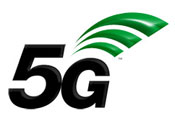 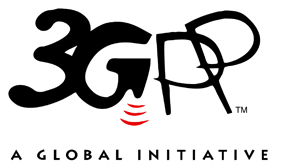 The present document has been developed within the 3rd Generation Partnership Project (3GPP TM) and may be further elaborated for the purposes of 3GPP.
The present document has not been subject to any approval process by the 3GPP Organizational Partners and shall not be implemented.
This Specification is provided for future development work within 3GPP only. The Organizational Partners accept no liability for any use of this Specification.
Specifications and Reports for implementation of the 3GPP TM system should be obtained via the 3GPP Organizational Partners' Publications Offices.The present document has been developed within the 3rd Generation Partnership Project (3GPP TM) and may be further elaborated for the purposes of 3GPP.
The present document has not been subject to any approval process by the 3GPP Organizational Partners and shall not be implemented.
This Specification is provided for future development work within 3GPP only. The Organizational Partners accept no liability for any use of this Specification.
Specifications and Reports for implementation of the 3GPP TM system should be obtained via the 3GPP Organizational Partners' Publications Offices.3GPPPostal address3GPP support office address650 Route des Lucioles - Sophia AntipolisValbonne - FRANCETel.: +33 4 92 94 42 00 Fax: +33 4 93 65 47 16Internethttp://www.3gpp.orgCopyright NotificationNo part may be reproduced except as authorized by written permission.
The copyright and the foregoing restriction extend to reproduction in all media.© 2023, 3GPP Organizational Partners (ARIB, ATIS, CCSA, ETSI, TSDSI, TTA, TTC).All rights reserved.UMTS™ is a Trade Mark of ETSI registered for the benefit of its members3GPP™ is a Trade Mark of ETSI registered for the benefit of its Members and of the 3GPP Organizational Partners
LTE™ is a Trade Mark of ETSI registered for the benefit of its Members and of the 3GPP Organizational PartnersGSM® and the GSM logo are registered and owned by the GSM AssociationChange historyChange historyChange historyChange historyChange historyChange historyChange historyChange historyDateMeetingTDocCRRevCatSubject/CommentNew version2019-08CT1#119C1-194367Draft skeleton provided by the rapporteur.0.0.02019-09CT1#119Implementing the following p-CR agreed by CT1:
C1-1943680.1.02019-09CT1 e-mail reviewCorrection done by the rapporteur to the title of clause 30.1.12019-10CT1#120Implementing the following p-CRs agreed by CT1:
C1-196373, C1-196376, C1-196618, C1-1968590.2.02019-11CT1#121Implementing the following p-CRs agreed by CT1:
C1-198550, C1-198624Corrections done by the rapporteur.0.3.02020-03CT1#122-eImplementing the following p-CRs agreed by CT1:
C1-200530, C1-200532, C1-200533, C1-200622, C1-200623, C1-200624, C1-200903, C1-200905, C1-200906, C1-200944Corrections done by the rapporteur.0.4.02020-03CT-87eCP-200165Presentation to TSG CT for information1.0.02020-04CT1#123-eImplementing the following p-CRs agreed by CT1:
C1-202212, C1-202458, C1-202546, C1-202728, C1-202729, C1-202762, C1-202763, C1-202764, C1-202765, C1-202766, C1-202788, C1-202789, C1-202790, C1-202791Corrections done by the rapporteur.1.1.02020-06CT1#124-eImplementing the following p-CRs agreed by CT1:
C1-203448, C1-203452, C1-203568, C1-203570, C1-203573, C1-203574, C1-203575, C1-203623, C1-203953, C1-203954, C1-204072, C1-204073, C1-204074, C1-204076, C1-204102, C1-204105, C1-204106Corrections done by the rapporteur.1.2.02020-06CT-88ePresentation to TSG CT for approval2.0.02020-06CT-88eVersion 16.0.0 created after approval16.0.02020-09CT-89eCP-2021690001FAddition of used abbreviations16.1.02020-09CT-89eCP-2021690002FCorrection of root element term use16.1.02020-09CT-89eCP-20216900041FApplication level location tracking procedure correction16.1.02020-09CT-89eCP-20216900051FV2X message delivery procedure corrections16.1.02020-09CT-89eCP-20216900061FV2X service discovery procedure corrections16.1.02020-09CT-89eCP-20216900071FGeo-id correction16.1.02020-09CT-89eCP-20216900081FV2X service continuity procedure corrections16.1.02020-09CT-89eCP-20216900091FNetwork monitoring procedure corrections16.1.02020-09CT-89eCP-20216900101FV2X application resource management procedure16.1.02020-09CT-89eCP-20216900111FFile distribution procedure16.1.02020-09CT-89eCP-20216900122FDynamic group management procedure16.1.02020-09CT-89eCP-2021690013FReference update for V2X service ID16.1.02020-09CT-89eCP-20216900141FCorrection to client procedure of V2X UE registration procedure16.1.02020-09CT-89eCP-20216900151FUpdate to server procedure of V2X UE registration procedure16.1.02020-09CT-89eCP-2021690016FXML schema for UE registration procedure16.1.02020-09CT-89eCP-2021690017FCorrection to client procedure of V2X UE de-registration procedure16.1.02020-09CT-89eCP-20216900181FUpdate to server procedure of V2X UE de-registration procedure16.1.02020-09CT-89eCP-2021690019FUpdate to server procedure of application level location tracking procedure16.1.02020-09CT-89eCP-20216900201FCorrections to request URI and clause reference16.1.02020-09CT-89eCP-2021690023FCorrection to V2X message reception report16.1.02020-12CT-90eCP-20321600241FXML schema for UE de-registration procedure16.2.02020-12CT-90eCP-20321600251FUpdate to application level location tracking procedure16.2.02020-12CT-90eCP-20321600261FXML schema for application level location tracking procedure16.2.02020-12CT-90eCP-20321600272FXML schema for V2X message delivery procedure16.2.02020-12CT-90eCP-20321600291FUpdate to server procedure of V2X service discovery procedure16.2.02020-12CT-90eCP-20321600301FXML schema for V2X service discovery procedure16.2.02020-12CT-90eCP-20321600311FUpdate to V2X service continuity procedure16.2.02020-12CT-90eCP-20321600321FUpdate to server procedure of V2X service continuity procedure16.2.02020-12CT-90eCP-20321600331FXML schema for V2X service continuity procedure16.2.02020-12CT-90eCP-20321600341FXML schema for dynamic group management procedure16.2.02020-12CT-90eCP-20321600353FUpdate to network monitoring by the V2X UE procedure16.2.02020-12CT-90eCP-20321600363FUpdate to server procedure of V2X UE subscription for network monitoring information procedure16.2.02020-12CT-90eCP-20321600373FXML schema for network monitoring by the V2X UE procedure16.2.02020-12CT-90eCP-20321600384FXML schema for V2X USD provisioning procedure16.2.02020-12CT-90eCP-20321600391FXML schema for PC5 parameters provisioning procedure16.2.02020-12CT-90eCP-2032170040FUpdate to service discovery data elements16.2.02020-12CT-90eCP-2032170042FCorrection of <identity> element16.2.02020-12CT-90eCP-20321700431FDirect use of <V2X-UE-id> element16.2.02020-12CT-90eCP-2032170044FCorrection of destination at geographical area message target16.2.02020-12CT-90eCP-20321700451FAddition of reception URI in registration procedure16.2.02020-12CT-90eCP-2032170046FCorrection of URI used in V2X group message procedure16.2.02020-12CT-90eCP-2032170047FAdd the semantics for message info element16.2.02020-12CT-90eCP-20321700481FUpdate to PC5 parameters provisioning procedure16.2.02020-12CT-90eCP-20321700491FUpdate to V2X USD provisioning procedure16.2.02020-12CT-90eCP-2032170050FXML schema for on-network dynamic group notification procedure16.2.02020-12CT-90eCP-2032170051FAddition of <any> element in XML schema16.2.02020-12CT-90eCP-20321700521FCorrection of client USD provisioning elements16.2.02020-12CT-90eCP-20321700551FCorrection of client PC5 provisioning procedure elements16.2.02020-12CT-90eCP-20321700571FUpdate to V2X message delivery procedure16.2.02020-12CT-90eCP-2032170058FCorrections to the V2X UE registration procedure and de-registration procedure16.2.02021-03CT-91eCP-21011300601FV2X UE de-registration procedure response correction16.3.02021-03CT-91eCP-21011300611FV2XAPP drafting rules corrections16.3.02021-03CT-91eCP-2101130062FCorrection of <geographical-area> element16.3.02021-03CT-91eCP-2101130063FRegistration type XML schema correction16.3.02021-03CT-91eCP-2101130064FV2X service discovery procedure element correction16.3.02021-03CT-91eCP-2101130065FUpdates to the notifications for network monitoring information procedure16.3.02021-03CT-91eCP-21011300661FRemoval of redundant elements16.3.02021-03CT-91eCP-2101130067FXML schema for notifications for network monitoring information procedure16.3.02021-03CT-91eCP-2101130068FRemoval of editor's note on XML schema16.3.02021-03CT-91eCP-2101130069FCorrections to misaligned list style16.3.02021-06CT-92eCP-21112700841FCorrection of reference16.4.02021-06CT-92eCP-2111270085-FAlignment of semantics16.4.02021-06CT-92eCP-2111270086-FCorrection of V2X-USD-announcement-info element16.4.02021-06CT-92eCP-21114300701CUpdate to the V2X UE identity17.0.02021-06CT-92eCP-21114300713CUpdate to the V2X UE registration procedure17.0.02021-06CT-92eCP-21114300731FStructure for switching modes of operations for V2V communications procedure17.0.02021-06CT-92eCP-21114300741FData semantics for switching modes of operations for V2V communications procedure17.0.02021-06CT-92eCP-21114300751FVAE client initiated on network dynamic group information update procedure17.0.02021-06CT-92eCP-21114300761FStructure for VAE client initiated on network dynamic group information update procedure17.0.02021-06CT-92eCP-21114300771FData semantics for VAE client initiated on network dynamic group information update procedure17.0.02021-06CT-92eCP-21114300781FVAE server initiated on network dynamic group information update procedure17.0.02021-06CT-92eCP-21114300791FStructure for VAE server initiated on network dynamic group information update procedure17.0.02021-06CT-92eCP-21114300801FData semantics for VAE server initiated on network dynamic group information update procedure17.0.02021-06CT-92eCP-21114300811FVAE server taking consent from user procedure17.0.02021-06CT-92eCP-21114300821FStructure for VAE server taking consent from user procedure17.0.02021-06CT-92eCP-21114300831FData semantics for VAE server taking consent from user procedure17.0.02021-06CT-92eCP-2111430087-FXML schema for switching modes of operations for V2V communications procedure17.0.02021-06CT-92eCP-21114300881FXML schema for VAE client initiated on network dynamic group information update procedure17.0.02021-06CT-92eCP-21114300891FXML schema for VAE server initiated on network dynamic group information update procedure17.0.02021-06CT-92eCP-21114300901FXML schema for VAE server taking consent from user procedure17.0.02021-06CT-92eCP-21114300911FPC5 Provisioning in multi-operator V2X scenarios procedure17.0.02021-06CT-92eCP-2111430092-FStructure for PC5 Provisioning in multi-operator V2X scenarios procedure17.0.02021-06CT-92eCP-21114300932FData Semantics for PC5 Provisioning in multi-operator V2X scenarios procedure17.0.02021-06CT-92eCP-21114300941FObtaining dynamic information of the UEs in proximity range procedure17.0.02021-06CT-92eCP-21114300951FStructure for obtaining dynamic information of the UEs in proximity range procedure17.0.02021-06CT-92eCP-21114300961FData Semantics for obtaining dynamic information of the UEs in proximity range17.0.02021-06CT-92eCP-21114300971FV2X groupcast/broadcast configuration by VAE layer procedure17.0.02021-06CT-92eCP-2111430098-FStructure for V2X groupcast/broadcast configuration by VAE layer procedure17.0.02021-06CT-92eCP-21114300991FData Semantics for V2X groupcast/broadcast configuration by VAE layer17.0.02021-09CT-93eCP-21213501151BSwitching modes of operations for V2V communications procedure17.1.02021-09CT-93eCP-2121350114-BXML schema for UE initiated session-oriented service termination procedure17.1.02021-09CT-93eCP-2121350113-BData semantics for UE initiated session-oriented service termination procedure17.1.02021-09CT-93eCP-2121350112-BStructure for UE initiated session-oriented service termination procedure17.1.02021-09CT-93eCP-21213501111BUE initiated session-oriented service termination procedure17.1.02021-09CT-93eCP-2121350110-BXML schema for UE initiated session-oriented service update procedure17.1.02021-09CT-93eCP-2121350109-BData semantics for UE initiated session-oriented service update procedure17.1.02021-09CT-93eCP-2121350108-BStructure for UE initiated session-oriented service update procedure17.1.02021-09CT-93eCP-21213501071BUE initiated session-oriented service update procedure17.1.02021-09CT-93eCP-2121350106-BXML schema for UE initiated session-oriented service establishment procedure17.1.02021-09CT-93eCP-2121350105-BData semantics for UE initiated session-oriented service establishment procedure17.1.02021-09CT-93eCP-2121350104-BStructure for UE initiated session-oriented service establishment procedure17.1.02021-09CT-93eCP-21213501031BUE initiated session-oriented service establishment procedure17.1.02021-09CT-93eCP-2121350102-BXML schema for V2X groupcastbroadcast configuration by VAE layer procedure17.1.02021-09CT-93eCP-2121350101-BXML schema for obtaining dynamic information of the UEs in proximity range procedure17.1.02021-09CT-93eCP-21213501001BXML schema for PC5 Provisioning in multi-operator V2X scenarios procedure17.1.02021-12CT-94eCP-21304601161BSession-oriented service establishment procedure17.2.02021-12CT-94eCP-21304601171BStructure for session-oriented service establishment procedure17.2.02021-12CT-94eCP-21304601181BData semantics for session-oriented service establishment procedure17.2.02021-12CT-94eCP-21304601191BXML schema for session-oriented service establishment procedure17.2.02021-12CT-94eCP-21304601201BSession-oriented service update procedure17.2.02021-12CT-94eCP-21304601241BSession-oriented service termination procedure17.2.02021-12CT-94eCP-2130460129-FUpdates to PC5 provisioning in multi-operator V2X services procedure17.2.02021-12CT-94eCP-2130310128-BReference update for HTTP/1.1 protocol17.2.02021-12CT-94eCP-2130460121-BStructure for session-oriented service update procedure17.2.02021-12CT-94eCP-2130460122-BData semantics for session-oriented service update procedure17.2.02021-12CT-94eCP-2130460123-BXML schema for session-oriented service update procedure17.2.02021-12CT-94eCP-2130460125-BStructure for session-oriented service termination procedure17.2.02021-12CT-94eCP-2130460126-BData semantics for session-oriented service termination procedure17.2.02021-12CT-94eCP-2130460127-BXML schema for session-oriented service termination procedure17.2.02022-03CT-95eCP-2202460130-FCorrectionss to Reference IETF RFC 261617.3.02022-03CT-95eCP-2202460131-FCorrections to the data semantics of the session-oriented-termination-info element17.3.02022-03CT-95eCP-2202460132-FUpdates to the elements of UE initiated session-oriented service update procedure17.3.02022-03CT-95eCP-2202460133-FUpdates to the elements of UE initiated session-oriented service termination procedure17.3.02022-03CT-95eCP-22024601341FResolving the EN in VAE client initiated on network dynamic group information update procedure17.3.02022-03CT-95eCP-2202460135-FResolving ENs in session-oriented service procedure17.3.02022-03CT-95eCP-2202460136-FResolving the EN in data semantics17.3.02022-03CT-95eCP-2202460137-FUpdate to V2X-application-QoS-requirements data semantics17.3.02022-03CT-95eCP-22024601381DEditorial and typo corrections17.3.02022-03CT-95eCP-2202460139-FUpdate to PC5-provisiong-status-report-configuration data semantics17.3.02022-03CT-95eCP-2202460140-FUpdate to PC5-policy-status-report data semantics17.3.02022-06CT-96CP-2212500141-FMiscellaneous editorial corrections17.4.02022-06CT-96CP-2212500142-FUpdate to the structure of PC5-policy-status-report17.4.02022-06CT-96CP-2212500143-FUpdate to the XML schema of PC5-policy-status-report17.4.02022-06CT-96CP-2212500144-FUpdate to the structure of PC5-provisioning-status-report-configuration17.4.02022-06CT-96CP-2212500145-FUpdate to the XML schema of PC5-provisioning-status-report-configuration17.4.02022-06CT-96CP-2212500146-FUpdate to the structure of V2X-application-QoS-requirements17.4.02022-06CT-96CP-2212500147-FUpdate to the XML schema of V2X-application-QoS-requirements17.4.02022-12CT-98eCP-22312401491FCorrection to V2X UE identity17.5.02022-12CT-98eCP-22312401501FCorrection to V2X service id17.5.02022-12CT-98eCP-22312401511FCorrection to PC5 provisioning17.5.02022-12CT-98eCP-22312401521FCorrection to application unique id17.5.02023-03CT-99CP-23028401551AResolution of editor's note on IANA registration17.6.02023-06CT-100CP-23128001581CUpdate to the network monitoring information procedure18.0.02023-06CT-100CP-23128001593CUpdate to the XML schema of the network monitoring information procedure18.0.0